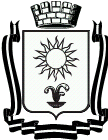 ДУМАГОРОДА-КУРОРТА КИСЛОВОДСКАСТАВРОПОЛЬСКОГО КРАЯР Е Ш Е Н И Е« 28 »  марта  2014 г.          город-курорт Кисловодск                     № 46-414Об Уставе  городского округа  города-курорта Кисловодска  В целях приведения Устава городского округа города-курорта Кисловодска в соответствие с действующим законодательством Российской Федерации, руководствуясь статьями  68,69,70 Устава  городского округа  города-курорта Кисловодска, учитывая итоги публичных слушаний по проекту новой редакции Устава городского округа города-курорта Кисловодска, проведенных 11 марта 2014 года, Дума  города-курорта Кисловодска  РЕШИЛА:1. Принять Устав городского округа города-курорта Кисловодска в новой редакции согласно приложению.2. Главе города-курорта Кисловодска в порядке, установленном Федеральным законом от 21.07.2005 № 97-ФЗ «О государственной регистрации уставов муниципальных образований», представить настоящее решение  на государственную регистрацию.3. Настоящее решение вступает в силу со  дня его официального опубликования, произведенного после его государственной  регистрации,4.  Действие части 1 статьи 14, статьи 26, статьи 29, части 10 и 11 статьи 30,части 2 и 5 статьи 38, статьи 39,статьи 41 (за исключением абзаца 2), части 1 статьи 42, абзаца 2 части 1 статьи 48, частей 7,8 статьи 51, части 1 статьи 58, части 1 статьи 59, части 1, 2 статьи 60, абзаца 2 части 3 статьи  66 распространяется на правоотношения, возникшие после истечения срока полномочий Главы города-курорта Кисловодска, избранного на муниципальных выборах 31 мая 2009 года.5.В течение переходного периода с момента вступления в силу настоящего решения и до окончания срока полномочий Главы  города-курорта Кисловодска, избранного на муниципальных выборах  31 мая 2009 года, объем полномочий Главы города-курорта Кисловодска, избранного на муниципальных выборах 31 мая 2009 года, определяется в соответствии с Уставом городского округа города-курорта Кисловодска, утвержденным решением Думы  города-курорта Кисловодска от 24.11. 2010 № 161-310.ПредседательДумы города-курорта Кисловодска                                                  С.Г. Финенко Глава города-курорта Кисловодска                                                                                        Н.Б. ЛуценкоПриложениек решению Думыгорода-курорта Кисловодскаот « 28 »  марта  2014 г. № 46-414НОВАЯ РЕДАКЦИЯ УСТАВАГОРОДСКОГО ОКРУГА ГОРОДА-КУРОРТА КИСЛОВОДСКАНастоящий Устав разработан в соответствии с Конституцией Российской Федерации, Федеральным законом «Об общих принципах организации местного самоуправления в Российской Федерации», Уставом (Основным Законом) Ставропольского края, Законом Ставропольского края «О местном самоуправлении в Ставропольском крае», иными федеральными законами и законами субъекта Российской Федерации и закрепляет правовые основы местного самоуправления на территории городского округа города-курорта Кисловодска, определяет порядок формирования органов местного самоуправления городского округа, их полномочия, принципы взаимодействия и разграничения их компетенции, экономическую и финансовую основы местного самоуправления, иные вопросы осуществления полномочий органов местного самоуправления городского округа города-курорта Кисловодска по решению вопросов местного значения и исполнения отдельных государственных полномочий.Устав действует на всей территории городского округа города-курорта Кисловодска и обязателен для исполнения органами местного самоуправления, должностными лицами и соблюдения предприятиями, организациями и учреждениями, расположенными на территории городского округа, а также всем населением.Глава I. ОБЩИЕ ПОЛОЖЕНИЯСтатья 1. Городской округ город-курорт Кисловодск и его статус1. Город-курорт Кисловодск основан в 1803 году и входит в состав Ставропольского края.Город-курорт Кисловодск является городским поселением, наделенным законом Ставропольского края статусом городского округа, и располагается на территории особо охраняемого эколого-курортного региона Кавказские Минеральные Воды.Городской округ город-курорт Кисловодск является муниципальным образованием, на территории которого осуществляется местное самоуправление в соответствии с Конституцией Российской Федерации, федеральными законами, Уставом Ставропольского края, законами Ставропольского края и настоящим Уставом.2. Устав городского округа города-курорта Кисловодска является основным нормативным правовым актом городского округа. На территории городского округа города-курорта Кисловодска не могут приниматься и действовать муниципальные правовые акты, противоречащие Конституции Российской Федерации и федеральному законодательству, Уставу Ставропольского края и законам Ставропольского края, настоящему Уставу.3. День города-курорта Кисловодска отмечается ежегодно во вторую субботу сентября.Статья 2. Границы городского округа города-курорта Кисловодска1. Границы территории городского округа города-курорта Кисловодска установлены Законом Ставропольского края «Об установлении границы муниципального образования города-курорта Кисловодска Ставропольского края».2. Изменение границ городского округа города-курорта Кисловодска осуществляется законом Ставропольского края по инициативе населения, органов местного самоуправления городского округа города-курорта Кисловодска, органов государственной власти Ставропольского края, федеральных органов государственной власти в соответствии с федеральным законодательством.Статья 3. Наименование, состав территории городского округа города-курорта Кисловодска и население городского округа города-курорта Кисловодска1.Официальное наименование - город-курорт Кисловодск. Историческая справка и полная информация о статусе города-курорта приводится в Паспорте города-курорта Кисловодска. 2.Наименования «город-курорт Кисловодск», «городской округ город-курорт Кисловодск», «город-курорт Кисловодск Ставропольского края», «городской округ город-курорт Кисловодск Ставропольского края», «муниципальное образование городской округ город-курорт Кисловодск» равнозначны.3.Территорию городского округа города-курорта Кисловодска составляют исторически сложившиеся земли города, прилегающие к ним земли общего пользования, территории традиционного природопользования населения городского округа, рекреационные земли, земли для развития города-курорта, независимо от форм собственности и целевого назначения, находящиеся в пределах границ городского округа, в том числе территория населенных пунктов, не являющиеся поселениями: поселков Аликоновка, Белореченский, Зеленогорский, Индустрия, Луначарский, Нарзанный, Новокисловодский.4.К населению городского округа города-курорта Кисловодска относятся граждане Российской Федерации, постоянно или преимущественно проживающие на территории городского округа и зарегистрированные на его территории в установленном порядке.Статья 4. Официальные символы и почетные звания городского округа города-курорта Кисловодска, порядок их использования и присвоения1. Городской округ город-курорт Кисловодск в соответствии с федеральным законодательством и геральдическими правилами имеет официальные символы, отражающие исторические, культурные, национальные и иные местные традиции, утверждаемые представительным органом городского округа - Думой города-курорта Кисловодска и подлежащие государственной регистрации в порядке, установленном федеральным законодательством.2. Порядок использования официальных символов устанавливается решением Думы города-курорта Кисловодска.3. За особые заслуги перед городом-курортом отдельным гражданам может присваиваться звание «Почетный гражданин города-курорта Кисловодска».Порядок присвоения звания и статус Почетного гражданина определяются Положением, утверждаемым Думой города-курорта Кисловодска.Глава II. ПРАВОВЫЕ ОСНОВЫ ОРГАНИЗАЦИИ МЕСТНОГОСАМОУПРАВЛЕНИЯ В ГОРОДСКОМ ОКРУГЕГОРОДЕ-КУРОРТЕ КИСЛОВОДСКЕСтатья 5. Местное самоуправление городского округа города-курорта Кисловодска1. Местное самоуправление составляет одну из основ конституционного строя Российской Федерации, признается, гарантируется и осуществляется на всей территории городского округа города-курорта Кисловодска.2. Местное самоуправление в городском округе городе-курорте Кисловодске - форма осуществления населением городского округа своей власти, обеспечивающая в пределах, установленных Конституцией Российской Федерации, федеральными законами, а в случаях, установленных федеральными законами, - законами субъектов Российской Федерации, самостоятельное и под свою ответственность решение населением городского округа непосредственно и через органы местного самоуправления вопросов местного значения, исходя из собственных интересов населения с учетом исторических и иных местных традиций.Статья 6. Правовая основа местного самоуправления городского округа города-курорта Кисловодска1. Правовую основу местного самоуправления составляют общепризнанные принципы и нормы международного права, международные договоры Российской Федерации, Конституция Российской Федерации, законы Российской Федерации и принимаемые в соответствии с ними иные нормативные правовые акты Российской Федерации, Устав (Основной Закон), законы и иные нормативные правовые акты Ставропольского края, настоящий Устав, решения принятые на местном референдуме, и муниципальные правовые акты.Местное самоуправление в городском округе городе-курорте Кисловодске осуществляется на основе принципов:1) соблюдения прав и свобод человека и гражданина;2) государственных гарантий осуществления местного самоуправления;3) законности;4) гласности;5) самостоятельности местного самоуправления в решении вопросов местного значения;6) выборности органов и должностных лиц местного самоуправления;7) ответственности органов и должностных лиц местного самоуправления перед населением городского округа;8) ответственности органов и должностных лиц местного самоуправления городского округа города-курорта Кисловодска перед органами государственной власти в части исполнения переданных органам местного самоуправления отдельных государственных полномочий.Статья 7. Вопросы местного значения городского округа города-курорта Кисловодска1. В ведении городского округа города-курорта Кисловодска находятся вопросы местного значения, отнесенные к таковым законом Ставропольского края на основании Федерального закона Российской Федерации «Об общих принципах организации местного самоуправления в Российской Федерации».2. К вопросам местного значения городского округа города-курорта Кисловодска относятся:1) формирование, утверждение, исполнение бюджета городского округа и контроль за исполнением данного бюджета;2) установление, изменение и отмена местных налогов и сборов городского округа;3) владение, пользование и распоряжение имуществом, находящимся в муниципальной собственности городского округа;4) осуществление в пределах, установленных водным законодательством Российской Федерации полномочий собственника водных объектов, установление правил использования водных объектов общего пользования для личных и бытовых нужд и информирование населения об ограничениях использования таких водных объектов, включая обеспечение свободного доступа граждан к водным объектам общего пользования и их береговым полосам;5) организация в границах городского округа электро-, тепло-, газо- и водоснабжения населения, водоотведения, снабжения населения топливом в пределах полномочий, установленных законодательством Российской Федерации;6) дорожная деятельность в отношении автомобильных дорог местного значения в границах городского округа и обеспечение безопасности дорожного движения на них, включая создание и обеспечение функционирования парковок (парковочных мест), осуществление муниципального контроля за сохранностью автомобильных дорог местного значения в границах городского округа, а также осуществление иных полномочий в области использования автомобильных дорог и осуществления дорожной деятельности в соответствии с законодательством Российской Федерации;7) обеспечение проживающих в городском округе и нуждающихся в жилых помещениях малоимущих граждан жилыми помещениями, организация строительства и содержания муниципального жилищного фонда, создание условий для жилищного строительства, осуществление муниципального жилищного контроля, а также иных полномочий органов местного самоуправления в соответствии с жилищным законодательством;8) создание условий для предоставления транспортных услуг населению и организация транспортного обслуживания населения в границах городского округа;9) участие в предупреждении и ликвидации последствий чрезвычайных ситуаций в границах городского округа;10) разработка и осуществление мер, направленных на укрепление межнационального и межконфессионального согласия, поддержку и развитие языков и культуры народов Российской Федерации, проживающих на территории городского округа, реализацию прав национальных меньшинств, обеспечение социальной и культурной адаптации мигрантов, профилактику межнациональных (межэтнических) конфликтов;11) организация охраны общественного порядка на территории городского округа муниципальной милицией;12) обеспечение первичных мер пожарной безопасности в границах городского округа;13) организация мероприятий по охране окружающей среды в границах городского округа;14) участие в профилактике терроризма и экстремизма, а также в минимизации и (или) ликвидации последствий проявлений терроризма и экстремизма в границах городского округа;15) организация предоставления общедоступного и бесплатного дошкольного, начального общего, основного общего, среднего общего образования по основным общеобразовательным программам в муниципальных образовательных организациях (за исключением полномочий по финансовому обеспечению реализации основных общеобразовательных программ в соответствии с федеральными государственными образовательными стандартами), организация предоставления дополнительного образования детей в муниципальных образовательных организациях (за исключением дополнительного образования детей, финансовое обеспечение которого осуществляется органами государственной власти Ставропольского края), создание условий для осуществления присмотра и ухода за детьми, содержания детей в муниципальных образовательных организациях, а также организация отдыха детей в каникулярное время;16) создание условий для оказания медицинской помощи населению на территории городского округа в соответствии с территориальной программой государственных гарантий бесплатного оказания гражданам медицинской помощи;17) создание условий для обеспечения жителей городского округа услугами связи, общественного питания, торговли и бытового обслуживания;18) организация библиотечного обслуживания населения, комплектование и обеспечение сохранности библиотечных фондов библиотек городского округа;19) создание условий для организации досуга и обеспечения жителей городского округа услугами организаций культуры;20) сохранение, использование и популяризация объектов культурного наследия (памятников истории и культуры), находящихся в собственности городского округа, охрана объектов культурного наследия (памятников истории и культуры) местного (муниципального) значения, расположенных на территории городского округа;21) обеспечение условий для развития на территории городского округа физической культуры и массового спорта, организация проведения официальных физкультурно-оздоровительных и спортивных мероприятий городского округа;22) создание условий для массового отдыха жителей городского округа и организация обустройства мест массового отдыха населения;23) формирование и содержание муниципального архива;24) организация ритуальных услуг и содержание мест захоронения;25) организация сбора, вывоза, утилизации и переработки бытовых и промышленных отходов;26) утверждение Правил благоустройства территории городского округа, устанавливающих в том числе требования по содержанию зданий (включая жилые дома), сооружений и земельных участков, на которых они расположены, к внешнему виду фасадов и ограждений соответствующих зданий и сооружений, перечень работ по благоустройству и периодичность их выполнения; установление порядка участия собственников зданий (помещений в них) и сооружений в благоустройстве прилегающих территорий; организация благоустройства территории городского округа (включая освещение улиц, озеленение территории, установку указателей с наименованиями улиц и номерами домов, размещение и содержание малых архитектурных форм), а также использования, охраны, защиты, воспроизводства городских лесов, лесов особо охраняемых природных территорий, расположенных в границах городского округа;27) утверждение генерального плана города-курорта Кисловодска, правил землепользования и застройки, утверждение подготовленной на основе генерального плана города-курорта Кисловодска документации по планировке территории, выдача разрешений на строительство (за исключением случаев, предусмотренных Градостроительным кодексом Российской Федерации, иными федеральными законами), разрешений на ввод объектов в эксплуатацию при осуществлении строительства, реконструкции объектов капитального строительства, расположенных на территории городского округа, утверждение местных нормативов градостроительного проектирования городского округа, ведение информационной системы обеспечения градостроительной деятельности, осуществляемой на территории городского округа, резервирование земель и изъятие, в том числе путем выкупа, земельных участков в границах городского округа для муниципальных нужд, осуществление муниципального земельного контроля за использованием земель городского округа города-курорта Кисловодска;28) присвоение наименований улицам, площадям и иным территориям проживания граждан в городском округе, установление нумерации домов;29) организация и осуществление мероприятий по территориальной обороне и гражданской обороне, защите населения и территории городского округа от чрезвычайных ситуаций природного и техногенного характера, включая поддержку в состоянии постоянной готовности к использованию систем оповещения населения об опасности, объектов гражданской обороны, создание и содержание в целях гражданской обороны запасов материально-технических, продовольственных, медицинских и иных средств;30) создание, содержание и организация деятельности аварийно-спасательных служб и (или) аварийно-спасательных формирований на территории городского округа;31) создание, развитие и обеспечение охраны лечебно-оздоровительных местностей и курортов местного значения на территории городского округа, а также осуществление муниципального контроля в области использования и охраны особо охраняемых природных территорий местного значения;32) организация и осуществление мероприятий по мобилизационной подготовке муниципальных предприятий и учреждений, находящихся на территории городского округа;33) осуществление мероприятий по обеспечению безопасности людей на водных объектах, охране их жизни и здоровья;34) утверждение схемы размещения рекламных конструкций, выдача разрешений на установку и эксплуатацию рекламных конструкций на территории городского округа, аннулирование таких разрешений, выдача предписаний о демонтаже самовольно установленных рекламных конструкций на территории городского округа, осуществляемые в соответствии с Федеральным законом «О рекламе»;35) создание условий для расширения рынка сельскохозяйственной продукции, сырья и продовольствия, содействие развитию малого и среднего предпринимательства, оказание поддержки социально ориентированным некоммерческим организациям, благотворительной деятельности и добровольчеству;36) организация и осуществление мероприятий по работе с детьми и молодежью в городском округе;37) создание условий для развития местного традиционного народного художественного творчества, участие в сохранении, возрождении и развитии народных художественных промыслов в городском округе;38) осуществление муниципального лесного контроля;39) создание условий для деятельности добровольных формирований населения по охране общественного порядка;40) обеспечение выполнения работ, необходимых для создания искусственных земельных участков для нужд городского округа, проведение открытого аукциона на право заключить договор о создании искусственного земельного участка в соответствии с федеральным законом;41) осуществление мер по противодействию коррупции в границах городского округа;42) предоставление помещения для работы на обслуживаемом административном участке городского округа сотруднику, замещающему должность участкового уполномоченного полиции;43)    до 1 января 2017 года предоставление сотруднику, замещающему должность участкового уполномоченного полиции и членам его семьи жилого помещения на период выполнения сотрудником обязанностей по указанной должности.Статья 8. Права органов местного самоуправления городского округа на решение вопросов, не отнесенных к вопросам местного значения городского округа1. Органы местного самоуправления городского округа города-курорта Кисловодска имеют право на решение вопросов, не отнесенных к вопросам местного значения городского округа:1) создание музеев городского округа;2) создание муниципальных организаций высшего образования;3) участие в осуществлении деятельности по опеке и попечительству;4) оказание содействия национально-культурному развитию народов Российской Федерации и реализации мероприятий в сфере межнациональных отношений на территории городского округа;5) создание условий для развития туризма;6) создание муниципальной пожарной охраны;7) оказание поддержки общественным наблюдательным комиссиям, осуществляющим общественный контроль за обеспечением прав человека и содействие лицам, находящимся в местах принудительного содержания;8) оказание поддержки общественным объединениям инвалидов, а также созданным общероссийскими общественными объединениями инвалидов организациям в соответствии с Федеральным законом от 24.11. 1995 № 181-ФЗ «О социальной защите инвалидов в Российской Федерации».2. Органы местного самоуправления городского округа города-курорта Кисловодска вправе решать вопросы, указанные в настоящей статье, участвовать в осуществлении иных государственных полномочий, не переданных им в соответствии со статьей 19 Федерального закона РФ «Об общих принципах местного самоуправления в Российской Федерации», если это участие предусмотрено федеральными законами, а также решать иные вопросы, не отнесенные к компетенции органов местного самоуправления других муниципальных образований, органов государственной власти и не исключенные из их компетенции федеральными законами и законами субъектов Российской Федерации, за счет доходов местных бюджетов, за исключением межбюджетных трансфертов, предоставленных из бюджетов бюджетной системы Российской Федерации и поступлений налоговых доходов по дополнительным нормативам отчислений.Статья 9. Полномочия органов местного самоуправления городского округа города-курорта Кисловодска1. В целях решения вопросов местного значения органы местного самоуправления городского округа города-курорта Кисловодска обладают следующими полномочиями:1) принятие Устава городского округа и внесение в него изменений и дополнений, издание муниципальных правовых актов;2) установление официальных символов городского округа и порядка их использования;3) создание муниципальных предприятий и учреждений, осуществление финансового обеспечения деятельности муниципальных казенных учреждений и финансового обеспечения выполнения муниципального задания бюджетными и автономными муниципальными учреждениями, осуществление закупок товаров, работ, услуг для обеспечения муниципальных нужд;4) установление тарифов на услуги, предоставляемые муниципальными предприятиями и учреждениями и работы, выполняемые муниципальными предприятиями и учреждениями, если иное не предусмотрено федеральными законами;5) организационное и материально-техническое обеспечение подготовки и проведения муниципальных выборов, местного референдума, голосования по отзыву депутата Думы города-курорта Кисловодска, голосования по вопросам изменения границ городского округа, преобразования городского округа;6) принятие и организация выполнения планов и программ комплексного социально-экономического развития городского округа города-курорта Кисловодска, а также организация сбора статистических показателей, характеризующих состояние экономики и социальной сферы городского округа, и предоставление указанных данных органам государственной власти в порядке, установленном Правительством Российской Федерации;7) учреждение печатного средства массовой информации для опубликования муниципальных правовых актов, обсуждения проектов муниципальных правовых актов по вопросам местного значения, доведения до сведения жителей муниципального образования официальной информации о социально-экономическом и культурном развитии муниципального образования, о развитии его общественной инфраструктуры и иной официальной информации;8) регулирование тарифов на подключение к системе коммунальной инфраструктуры, тарифов организаций коммунального комплекса на подключение, надбавок к тарифам на товары и услуги организаций коммунального комплекса, надбавок к ценам (тарифам) для потребителей;9) организация профессионального образования и дополнительного профессионального образования выборных должностных лиц местного самоуправления, депутатов представительных органов муниципальных образований, муниципальных служащих и работников муниципальных учреждений;10) утверждение и реализация муниципальных программ в области энергосбережения и повышения энергетической эффективности, организация проведения энергетического обследования многоквартирных домов, помещения в которых составляют муниципальный жилищный фонд в границах городского округа, организация и проведение иных мероприятий, предусмотренных законодательством об энергосбережении и о повышении энергетической эффективности;11) полномочиями по организации теплоснабжения, предусмотренными Федеральным законом «О теплоснабжении»;12) осуществление международных и внешнеэкономических связей в соответствии с федеральными законами;13) осуществление полномочий в области лесных отношений в соответствии со статьей 84 Лесного кодекса Российской Федерации;14) иными полномочиями в соответствии с Федеральным законом «Об общих принципах организации местного самоуправления в Российской Федерации», настоящим Уставом;15) осуществление полномочии в сфере водоснабжения и водоотведения, предусмотренных Федеральным законом «О водоснабжении и водоотведении»;16) разработка и утверждение программ комплексного развития систем коммунальной инфраструктуры города-курорта Кисловодска, требования к которым устанавливаются Правительством Российской Федерации.2. Органы местного самоуправления городского округа вправе в соответствии с Уставом городского округа города-курорта Кисловодска принимать решение о привлечении граждан к выполнению на добровольной основе социально значимых для городского округа работ (в том числе дежурств) в целях решения вопросов местного значения городского округа, предусмотренных пунктами 9-14, 22 части 2 статьи 7 настоящего Устава.К социально значимым работам могут быть отнесены только работы, не требующие специальной профессиональной подготовки.К выполнению социально значимых работ привлекаются совершеннолетние трудоспособные жители городского округа в свободное от основной работы или учебы время на безвозмездной основе не более чем один раз в три месяца. Продолжительность социально значимых работ составляет не более четырех часов подряд.Организация и материально-техническое обеспечение проведения социально значимых работ осуществляется администрацией города-курорта Кисловодска.3. Полномочия органов местного самоуправления городского округа города-курорта Кисловодска, установленные настоящей статьей, осуществляются органами местного самоуправления самостоятельно.Статья 10. Муниципальный контроль1. Администрация города-курорта Кисловодска, в лице отраслевых (функциональных) и территориальных органов администрации, осуществляет муниципальный контроль по вопросам, предусмотренным федеральными законами в порядке, установленном федеральным законодательством, законодательством Ставропольского края и принимаемыми в соответствии с ними муниципальными правовыми актами.        2. К отношениям, связанным с осуществлением муниципального контроля, организацией и проведением проверок юридических лиц, индивидуальных предпринимателей, применяются положения Федерального закона от 26.12.2008 № 294-ФЗ «О защите прав юридических лиц и индивидуальных предпринимателей при осуществлении государственного контроля (надзора) и муниципального контроля».Статья 11. Осуществление органами местного самоуправления отдельных государственных полномочий1. Полномочия органов местного самоуправления городского округа города-курорта Кисловодска по вопросам, не отнесенным федеральным законом к вопросам местного значения, являются отдельными государственными полномочиями, передаваемыми для осуществления органам местного самоуправления городского округа города-курорта Кисловодска.Наделение органов местного самоуправления городского округа города-курорта Кисловодска отдельными государственными полномочиями осуществляется федеральными законами или законами Ставропольского края.2. Органы местного самоуправления городского округа города-курорта Кисловодска могут наделяться государственными полномочиями на неограниченный срок либо, если данные полномочия имеют определенный срок, на срок действия этих полномочий.3. Полномочия по осуществлению отдельных государственных полномочий, переданных органам местного самоуправления городского округа города-курорта Кисловодска, возлагаются на администрацию города-курорта Кисловодска. 4. Финансовое обеспечение отдельных государственных полномочий, переданных органам местного самоуправления городского округа города-курорта Кисловодска осуществляется только за счет предоставляемых городскому бюджету субвенций из соответствующих бюджетов.5. Глава администрации города-курорта Кисловодска несет ответственность за осуществление отдельных государственных полномочий в порядке, установленном соответствующими федеральными законами и законами Ставропольского края, в пределах выделенных городскому округу на эти цели материальных ресурсов и финансовых средств.6. Органы местного самоуправления городского округа города-курорта Кисловодска и их должностные лица обязаны предоставлять уполномоченным государственным органам документы, связанные с осуществлением отдельных государственных полномочий.7. Органы местного самоуправления города-курорта Кисловодска имеют право дополнительно использовать собственные финансовые средства и материальные ресурсы для осуществления переданных им отдельных государственных полномочий при условии, если эти средства предусмотрены в бюджете города-курорта Кисловодска на очередной финансовый год плановый период и решением Думы города-курорта Кисловодска выделены материальные ресурсы на эти цели и утвержден порядок их использования.8. Органы местного самоуправления городского округа участвуют в осуществлении государственных полномочий, не переданных им в соответствии с федеральным законодательством, в случае принятия Думой города-курорта Кисловодска решения о реализации права на участие в осуществлении указанных полномочий.9. Органы местного самоуправления городского округа города-курорта Кисловодска вправе осуществлять расходы за счет средств местного бюджета (за исключением финансовых средств, передаваемых местному бюджету на осуществление целевых расходов) на осуществление полномочий, не переданных им в соответствии со статьей 19 Федерального закона "Об общих принципах организации местного самоуправления в РФ", если возможность осуществления таких расходов предусмотрена федеральными законами.10. Органы местного самоуправления городского округа города-курорта Кисловодска вправе устанавливать за счет средств бюджета городского округа (за исключением финансовых средств, передаваемых местному бюджету на осуществление целевых расходов) дополнительные меры социальной поддержки и социальной помощи для отдельных категорий граждан вне зависимости от наличия в федеральных законах положений, устанавливающих указанное право.Глава III. УЧАСТИЕ НАСЕЛЕНИЯ ГОРОДСКОГО ОКРУГАГОРОДА-КУРОРТА КИСЛОВОДСКА В ОСУЩЕСТВЛЕНИИМЕСТНОГО САМОУПРАВЛЕНИЯСтатья 12. Права граждан на осуществление местного самоуправления1. Граждане, проживающие на территории городского округа города-курорта Кисловодска, осуществляют местное самоуправление в соответствии с федеральными гарантиями избирательных прав граждан посредством участия в местном референдуме, муниципальных выборах, иных форм прямого волеизъявления, а также через выборные и иные органы местного самоуправления.2. Иностранные граждане постоянно или преимущественно проживающие на территории городского округа города-курорта Кисловодска, обладают, при осуществлении местного самоуправления, правами в соответствии с международными договорами Российской Федерации и федеральными законами.3. Граждане, проживающие на территории городского округа города-курорта Кисловодска, имеют равные права на осуществление местного самоуправления как непосредственно, так и через своих представителей, независимо от пола, расы, национальности, языка, происхождения, имущественного и должностного положения, отношения к религии, убеждений, принадлежности к общественным объединениям.4. Граждане, проживающие на территории городского округа города-курорта Кисловодска, имеют право:1) избирать и быть избранными в органы местного самоуправления городского округа города-курорта Кисловодска;2) на равный доступ к муниципальной службе;3) принимать участие в решении наиболее важных вопросов местного значения;4) правотворческой инициативы по вопросам местного значения;5) обращаться в органы местного самоуправления и к должностным лицам органов местного самоуправления городского округа.5.Граждане, проживающие на территории города-курорта Кисловодска, наделены иными правами на осуществление местного самоуправления в соответствии с действующим законодательством.Статья 13. Местный референдум1. Для решения вопросов местного значения городского округа города-курорта Кисловодска может проводиться местный референдум.На местный референдум не могут быть вынесены вопросы:1) о досрочном прекращении или продлении полномочий, приостановлении осуществления полномочий Думы города-курорта Кисловодска, о проведении досрочных выборов депутатов Думы города-курорта Кисловодска, либо об отсрочке указанных выборов;2) о формировании состава и персональном составе Думы города-курорта Кисловодска;3) об избрании, утверждении, о назначении, либо о даче согласия на назначение на должность или освобождение от должности депутатов Думы города-курорта Кисловодска и должностных лиц местного самоуправления городского округа города-курорта Кисловодска;4) о принятии или об изменении местного бюджета, исполнении и изменении финансовых обязательств городского округа города-курорта Кисловодска;5) о принятии чрезвычайных и срочных мер по обеспечению здоровья и безопасности населения на территории городского округа города-курорта Кисловодска.2. Местный референдум проводится на всей территории городского округа города-курорта Кисловодска.3. Решение о проведении местного референдума принимается Думой города-курорта Кисловодска:1) по инициативе, выдвинутой гражданами Российской Федерации, постоянно проживающими на территории городского округа, имеющими право на участие в местном референдуме;2) по инициативе, выдвинутой избирательными объединениями, иными общественными объединениями, уставы которых предусматривают участие в выборах и (или) референдумах и которые зарегистрированы в порядке и сроки, установленные федеральным законом;3) по инициативе Думы города-курорта Кисловодска.4. Условием назначения местного референдума по инициативе граждан, избирательных объединений, иных общественных объединений является сбор подписей в поддержку данной инициативы, количество которых устанавливается законом субъекта Российской Федерации и не может превышать 5 процентов от числа участников референдума, зарегистрированных на территории городского округа в соответствии с федеральным законом.Инициатива проведения референдума, выдвинутая гражданами, избирательными объединениями, иными общественными объединениями, оформляется в порядке, установленном федеральным законом и законом Ставропольского края.Инициатива проведения референдума, выдвинутая совместно Думой города-курорта Кисловодска и Главой администрации города-курорта Кисловодска, оформляется правовыми актами Думы города-курорта и администрации города-курорта Кисловодска.5. Дума города-курорта Кисловодска назначает местный референдум в течение 30 дней со дня поступления в Думу города-курорта Кисловодска документов о выдвижении инициативы проведения местного референдума.В случае если местный референдум не назначен Думой города-курорта Кисловодска в установленные сроки, референдум назначается судом на основании обращения граждан, избирательных объединений, органов государственной власти Ставропольского края или прокурора. В случае, если местный референдум назначен судом, местный референдум организуется избирательной комиссией городского округа, а обеспечение проведения местного референдума осуществляется исполнительным органом государственной власти Ставропольского края.6. В местном референдуме имеют право участвовать граждане Российской Федерации, место жительства которых расположено в границах городского округа. Граждане Российской Федерации участвуют в местном референдуме на основе всеобщего равного и прямого волеизъявления при тайном голосовании.Итоги голосования и принятое на местном референдуме решение подлежат официальному опубликованию (обнародованию).7. Принятое на местном референдуме решение подлежит обязательному исполнению на территории городского округа города-курорта Кисловодска и не нуждается в утверждении какими-либо органами государственной власти, их должностными лицами или органами местного самоуправления городского округа.8. Решение, принятое на местном референдуме, регистрируется в Думе города-курорта Кисловодска, действует на всей территории муниципального образования и может быть отменено или изменено только путем принятия решения на следующем местном референдуме, но не ранее двух лет после его принятия, либо признано недействительным по решению суда.9. Органы местного самоуправления городского округа города-курорта Кисловодска обеспечивают исполнение принятого на местном референдуме решения в соответствии с разграничением полномочий между ними, определенным настоящим Уставом.10. Решение о проведении местного референдума, а также принятое на местном референдуме решение может быть обжаловано в судебном порядке гражданами, органами местного самоуправления городского округа, прокурором, уполномоченными федеральным законом органами государственной власти.11. Гарантии права граждан на участие в местном референдуме устанавливаются федеральным законом, порядок подготовки и проведения местного референдума регулируются законом Ставропольского края.Статья 14. Муниципальные выборы1. Муниципальные выборы проводятся в целях избрания депутатов Думы города-курорта Кисловодска.Выборы депутатов Думы города-курорта Кисловодска осуществляются на основе всеобщего, равного и прямого избирательного права при тайном голосовании на срок 5 лет.Выборы депутатов Думы города-курорта Кисловодска проводятся по одномандатным избирательным округам и единому избирательному округу, границы которого совпадают с границами городского округа города-курорта Кисловодска.Двенадцать депутатов Думы города-курорта Кисловодска избираются по одномандатным округам. Избранным по одномандатному избирательному округу признается зарегистрированный кандидат, который получил наибольшее относительно других кандидатов, зарегистрированных по этому одномандатному избирательному округу, количество голосов избирателей, принявших участие в голосовании. При равном количестве голосов, полученных кандидатами, зарегистрированными по одному одномандатному избирательному округу, избранным признается кандидат, зарегистрированный раньше.Тринадцать депутатов Думы города-курорта Кисловодска избираются по единому избирательному округу, границы которого совпадают с границами городского округа города-курорта Кисловодска. Допущенными к распределению депутатских мандатов, признаются зарегистрированные по единому избирательному округу списки кандидатов, выдвинутые избирательными объединениями, каждый из которых получил 5 и более процентов голосов избирателей, принявших участие в голосовании, при условии, что таких списков было не менее двух и за эти списки в совокупности было подано более 50 процентов голосов избирателей, принявших участие в голосовании.2. Выборы назначаются Думой города-курорта Кисловодска. Решение о назначении муниципальных выборов принимается Думой города-курорта Кисловодска, в порядке, установленном действующим законодательством.3. Гарантии избирательных прав граждан при проведении муниципальных выборов, порядок назначения, подготовки, проведения, установления итогов и определения результатов муниципальных выборов устанавливаются федеральным законом и принимаемым в соответствии с ним законом Ставропольского края.4. Итоги муниципальных выборов подлежат официальному опубликованию (обнародованию).Статья 15. Голосование по отзыву депутата Думы города-курорта Кисловодска1. Голосование по отзыву депутата Думы города-курорта Кисловодска проводится по инициативе населения городского округа города-курорта Кисловодска в порядке, установленном федеральным законом и законом Ставропольского края.2. Основаниями для отзыва депутата Думы города-курорта Кисловодска, могут служить только его конкретные противоправные решения или действия (бездействия) в случае их подтверждения в судебном порядке.3. Процедура отзыва депутата Думы города-курорта Кисловодска должна обеспечивать ему возможность дать избирателям объяснения по поводу обстоятельств, выдвигаемых в качестве оснований для отзыва.4. Отзыв по указанному основанию не освобождает депутата от иной ответственности за допущенные нарушения законов и иных нормативных правовых актов органов государственной власти и местного самоуправления в порядке, предусмотренном федеральным законодательством.5. Депутат Думы города-курорта Кисловодска имеет право дать избирателям объяснения по поводу обстоятельств, выдвигаемых в качестве оснований для отзыва.6. Депутат Думы города-курорта Кисловодска считается отозванным, если за отзыв проголосовало не менее половины избирателей, зарегистрированных в городском округе.7. Итоги голосования по отзыву депутата Думы города-курорта Кисловодска и принятые решения подлежат официальному опубликованию (обнародованию) .8. Отзыв депутата не применяется после проведения выборов в Думу города-курорта Кисловодска в порядке, определенном статьей 14 настоящего Устава.Статья 16. Голосование по вопросам изменения границ и преобразования городского округа города-курорта Кисловодска1. В случаях, предусмотренных Федеральным законом "Об общих принципах организации местного самоуправления в Российской Федерации", в целях получения согласия населения при изменении границ городского округа преобразовании городского округа, проводится голосование по вопросам изменения границ городского округа, преобразования городского округа.2. Изменение границ городского округа города-курорта Кисловодска, влекущее отнесение территорий отдельных входящих в его состав населенных пунктов к территориям других поселений, осуществляется с согласия населения данных населенных пунктов, выраженного путем голосования, с учетом мнения Думы города-курорта Кисловодска.3. Изменение границ городского округа, не влекущее отнесения территорий отдельных входящих в его состав населенных пунктов к территории другого поселения, осуществляется с учетом мнения населения, выраженного Думой города-курорта Кисловодска и представительными органами соответствующего поселения.4. Голосование по вопросам изменения границ городского округа города-курорта Кисловодска, преобразования городского округа города-курорта Кисловодска назначается Думой города-курорта Кисловодска и проводится в порядке, установленном федеральным законом и принимаемым в соответствии с ним законом Ставропольского края.5. Голосование по вопросам изменения границ городского округа города-курорта Кисловодска, преобразования городского округа города-курорта Кисловодска считается состоявшимся, если в нем приняло участие более половины жителей городского округа, обладающих избирательным правом. Согласие населения на изменение границ городского округа города-курорта Кисловодска, преобразование городского округа города-курорта Кисловодска считается полученным, если за указанное изменение, преобразование проголосовало более половины принявших участие в голосовании жителей городского округа.6. Итоги голосования по вопросам изменения границ городского округа города-курорта Кисловодска, преобразования городского округа города-курорта Кисловодска и принятые решения подлежат официальному опубликованию (обнародованию).Статья 17. Правотворческая инициатива граждан1. Под правотворческой инициативой понимается право граждан вносить в органы местного самоуправления городского округа города-курорта Кисловодска проекты правовых актов по вопросам местного значения городского округа города-курорта Кисловодска.2. С правотворческой инициативой может выступить инициативная группа граждан, обладающих избирательным правом, в порядке, установленном правовым актом Думы города-курорта Кисловодска.Минимальная численность инициативной группы граждан устанавливается нормативным правовым актом Думы города-курорта Кисловодска и не может превышать 3 процента от числа жителей городского округа, обладающих избирательным правом.3. Проекты правовых актов, внесенные населением в порядке правотворческой инициативы в Думу города-курорта Кисловодска, или Главе администрации города-курорта Кисловодска, подлежат обязательному рассмотрению Думой города-курорта или Главой администрации города-курорта Кисловодска, к компетенции которых относится принятие соответствующего акта в течение трех месяцев со дня его внесения. Представителям инициативной группы граждан обеспечивается возможность изложения своей позиции при рассмотрении указанного проекта.В случае если принятие правового акта относится к компетенции Думы города-курорта Кисловодска, указанный проект должен быть рассмотрен на открытом заседании.4. Мотивированное решение, принятое по результатам рассмотрения проекта муниципального правового акта, внесенного в порядке реализации правотворческой инициативы граждан, должно быть официально в письменной форме доведено до сведения внесшей его инициативной группы граждан.Статья 18. Территориальное общественное самоуправление1. Под территориальным общественным самоуправлением понимается самоорганизация граждан по месту их жительства на части территории городского округа города-курорта Кисловодска для самостоятельного и под свою ответственность осуществления собственных инициатив по вопросам местного значения городского округа города-курорта Кисловодска.2. Территориальное общественное самоуправление осуществляется непосредственно населением посредством проведения собраний и конференций граждан, а также посредством создания органов территориального общественного самоуправления.3. Территориальное общественное самоуправление может осуществляться в пределах следующих территорий проживания граждан: подъезд многоквартирного жилого дома; многоквартирный жилой дом; группа жилых домов; жилой микрорайон; населенный пункт на территории городского округа города-курорта Кисловодска.4. Границы территории, на которой осуществляется территориальное общественное самоуправление, устанавливаются Думой города-курорта Кисловодска по предложению населения, проживающего на данной территории.5. Территория, на которой осуществляется территориальное общественное самоуправление, не может входить в состав другой аналогичной территории.Статья 19. Порядок организации и осуществления территориального общественного самоуправления1. Органы территориального общественного самоуправления избираются на собраниях или конференциях граждан, проживающих на соответствующей территории городского округа.2. Выборы и деятельность органов территориального общественного самоуправления осуществляются в соответствии с Положением о территориальном общественном самоуправлении, утверждаемым Думой города-курорта Кисловодска.3. Территориальное общественное самоуправление считается учрежденным с момента регистрации устава территориального общественного самоуправления администрацией города-курорта Кисловодска.Порядок регистрации устава территориального общественного самоуправления определяется Положением о территориальном общественном самоуправлении.4. Территориальное общественное самоуправление в соответствии с его уставом может являться юридическим лицом. В этом случае оно подлежит государственной регистрации в организационно-правовой форме некоммерческой организации.5. Собрания, конференции граждан по вопросам деятельности территориального общественного самоуправления созываются в соответствии с Положением о территориальном общественном самоуправлении.6. Органы территориального общественного самоуправления:1) представляют интересы населения, проживающего на соответствующей территории;2) обеспечивают исполнение решений, принятых на собраниях и конференциях граждан;3) могут осуществлять хозяйственную деятельность по благоустройству территории, иную хозяйственную деятельность, направленную на удовлетворение социально-бытовых потребностей граждан, проживающих на соответствующей территории, как за счет средств указанных граждан, так и по договору с администрацией городского округа с использованием средств местного бюджета;4) вправе вносить в представительный орган и администрацию города-курорта Кисловодска проекты муниципальных правовых актов, подлежащие обязательному рассмотрению этими органами и должностными лицами местного самоуправления, к компетенции которых отнесено принятие указанных актов.7. Порядок финансирования из местного бюджета договоров, заключаемых органами территориального общественного самоуправления с органами местного самоуправления, определяется нормативными правовыми актами Думы города-курорта Кисловодска.Статья 20. Публичные слушания1. Для обсуждения проектов муниципальных правовых актов по вопросам местного значения городского округа города-курорта Кисловодска с участием жителей городского округа Главой города-курорта Кисловодска, Думой города-курорта могут проводиться публичные слушания.2. Публичные слушания проводятся по инициативе населения, Главы города-курорта Кисловодска, Думы города-курорта Кисловодска.Публичные слушания, проводимые по инициативе населения, Думы города-курорта Кисловодска, назначаются решением Думы города-курорта Кисловодска, а по инициативе Главы города-курорта Кисловодска – постановлением Главы города-курорта Кисловодска.3. На публичные слушания выносятся в обязательном порядке:1) проект Устава городского округа, а также проект муниципального правового акта о внесении изменений и дополнений в Устав, кроме случаев, когда изменения в Устав вносятся исключительно в целях приведения закрепляемых в Уставе вопросов местного значения и полномочий по их решению в соответствие с Конституцией Российской Федерации, федеральными законами;2) проект местного бюджета и отчета о его исполнении;3) проекты планов и программ развития муниципального образования, проекты правил землепользования и застройки, проекты планировки территорий и проекты межевания территорий, проекты правил благоустройства территорий, а также вопросы предоставления разрешений на условно разрешенный вид использования земельных участков и объектов капитального строительства, вопросы отклонения от предельных параметров разрешенного строительства, реконструкции объектов капитального строительства, вопросы изменения одного вида разрешенного использования земельных участков и объектов капитального строительства на другой вид такого использования при отсутствии утвержденных правил землепользования и застройки;4) вопросы о преобразовании городского округа города-курорта Кисловодска.4. Порядок организации и проведения публичных слушаний определяется Положением о публичных слушаниях, утверждаемым Думой города-курорта Кисловодска.5. Результаты публичных слушаний, включая мотивированное обоснование принятых решений, подлежат опубликованию (обнародованию).Статья 21. Собрание граждан1. На части территории городского округа города-курорта Кисловодска, для обсуждения вопросов местного значения, информирования населения о деятельности органов местного самоуправления и должностных лиц местного самоуправления, осуществления территориального общественного самоуправления могут проводиться собрания граждан.2. Собрание граждан проводится по инициативе населения, Думы города-курорта Кисловодска, Главы города-курорта Кисловодска, а также в случаях, предусмотренных Положением о территориальном общественном самоуправлении.Собрание граждан, проводимое по инициативе населения, Думы города-курорта Кисловодска, назначается решением Думы города-курорта Кисловодска. Собрание граждан, проводимое по инициативе Главы города-курорта Кисловодска, назначается постановлением Главы города-курорта Кисловодска.3. Порядок назначения и проведения собрания граждан, а также полномочия собрания граждан определяются Положением о собраниях и конференциях граждан, утверждаемым Думой города-курорта Кисловодска, уставом территориального общественного самоуправления.4. Порядок назначения и проведения собрания граждан в целях осуществления территориального общественного самоуправления определяется Положением о территориальном общественном самоуправлении и уставом территориального общественного самоуправления.5. Собрание граждан по вопросам организации и осуществления территориального общественного самоуправления считается правомочным, если в нем принимают участие не менее одной трети жителей соответствующей территории, достигших 16-летнего возраста.6. Собрание граждан может принимать обращения к органам местного самоуправления и должностным лицам местного самоуправления, а также избирать лиц, уполномоченных представлять собрание граждан во взаимоотношениях с органами местного самоуправления и должностными лицами местного самоуправления.7. Собрание граждан, проводимое по вопросам, связанным с осуществлением территориального общественного самоуправления, принимает решения по вопросам, отнесенным к его компетенции Положением о территориальном общественном самоуправлении и уставом территориального общественного самоуправления.Решения собраний граждан имеют рекомендательный характер.8. Обращения, принятые собранием граждан, подлежат обязательному рассмотрению органами местного самоуправления и должностными лицами местного самоуправления городского округа города-курорта Кисловодска, к компетенции которых отнесено решение содержащихся в обращениях вопросов, с направлением письменного ответа.9. Порядок назначения и проведения собрания граждан, а также полномочия собрания граждан определяются Положением о собраниях и конференциях граждан, утверждаемым Думой города-курорта Кисловодска, уставом территориального общественного самоуправления.10. Итоги проведения собрания граждан подлежат официальному опубликованию (обнародованию).Статья 22. Конференция граждан1. Для обсуждения вопросов местного значения городского округа города-курорта Кисловодска, затрагивающих интересы всех жителей городского округа, а также для информирования населения о деятельности органов местного самоуправления и должностных лиц местного самоуправления могут проводиться конференции граждан (собрания делегатов).Конференции граждан также могут осуществлять полномочия собраний граждан.2. Порядок назначения и проведения конференций граждан, а также полномочия конференций граждан определяются Положением о собраниях и конференциях граждан, утверждаемым Думой города-курорта Кисловодска, уставом территориального общественного самоуправления.3. Конференция граждан по вопросам организации и осуществления территориального общественного самоуправления считается правомочной, если в ней принимают участие не менее двух третей избранных на собраниях граждан делегатов, представляющих не менее одной трети жителей соответствующей территории, достигших 16-летнего возраста.4. Итоги проведения конференции граждан подлежат официальному опубликованию (обнародованию).Статья 23. Опрос граждан1. Опрос граждан проводится на всей территории или на части территории городского округа города-курорта Кисловодска для выявления мнения населения и его учета при принятии решений органами местного самоуправления и должностными лицами местного самоуправления, а также органами государственной власти.Результаты опроса носят рекомендательный характер.2. В опросе граждан имеют право участвовать жители городского округа, обладающие избирательным правом.3. Опрос граждан проводится по инициативе:1) Думы города-курорта Кисловодска, Главы администрации города-курорта Кисловодска - по вопросам местного значения городского округа города-курорта Кисловодска;2) органов государственной власти субъекта Российской Федерации - для учета мнения граждан при принятии решений об изменении целевого назначения земель городского округа города-курорта Кисловодска для объектов регионального и межрегионального значения.4. Порядок назначения и проведения опроса граждан определяется Положением, утверждаемым решением Думы города-курорта Кисловодска.5. Решение о назначении опроса граждан принимается Думой города-курорта Кисловодска.6. Жители городского округа должны быть проинформированы о проведении опроса граждан не менее чем за 10 дней до его проведения.7. Финансирование мероприятий, связанных с подготовкой и проведением опроса граждан, осуществляется:1) за счет средств местного бюджета - при проведении его по инициативе органов местного самоуправления городского округа;2) за счет средств бюджета Ставропольского края - при проведении его по инициативе органов государственной власти Ставропольского края.Статья 24. Обращения граждан в органы местного самоуправления1. Граждане имеют право на индивидуальные и коллективные обращения к Главе города-курорта Кисловодска, в Думу города-курорта Кисловодска, Главе администрации города-курорта Кисловодска и другим должностным лицам местного самоуправления.2. Обращения граждан подлежат рассмотрению в порядке и сроки, установленные федеральным законодательством3. За нарушение порядка и срока рассмотрения обращений граждан должностные лица местного самоуправления несут ответственность в соответствии с законодательством Российской Федерации.Глава IV. ОРГАНЫ МЕСТНОГО САМОУПРАВЛЕНИЯИ ДОЛЖНОСТНЫЕ ЛИЦА МЕСТНОГО САМОУПРАВЛЕНИЯСтатья 25. Органы местного самоуправления городского округа города-курорта Кисловодска1. Структуру органов местного самоуправления составляют:-глава муниципального образования – Глава города-курорта Кисловодска ;-представительный орган местного самоуправления - Дума города-курорта Кисловодска;-исполнительно-распорядительный орган местного самоуправления - администрация города-курорта Кисловодска;- контрольно-счетный орган муниципального образования - Контрольно-счетная палата городского округа города-курорта Кисловодска; -иные органы местного самоуправления, предусмотренные настоящим Уставом и обладающие собственными полномочиями по решению вопросов местного значения городского округа города-курорта Кисловодска и исполнению отдельных переданных государственных полномочий.2. Порядок формирования, полномочия, срок полномочий, подотчетность, подконтрольность органов местного самоуправления городского округа города-курорта Кисловодска, а также иные вопросы организации и деятельности указанных органов определяются настоящим Уставом.3. Органы местного самоуправления городского округа города-курорта Кисловодска не входят в систему органов государственной власти.4. Изменение структуры органов местного самоуправления городского округа города-курорта Кисловодска осуществляется не иначе как путем внесения изменений в настоящий Устав.5. Решение представительного органа городского округа - Думы города-курорта Кисловодска об изменении структуры органов местного самоуправления городского округа города-курорта Кисловодска, за исключением случаев, предусмотренных Федеральным законом «Об общих принципах организации местного самоуправления в Российской Федерации», вступает в силу не ранее чем по истечении срока полномочий Думы города-курорта Кисловодска, принявшего указанное решение.6. Финансовое обеспечение деятельности органов местного самоуправления городского округа города-курорта Кисловодска осуществляется исключительно за счет собственных доходов бюджета городского округа.Статья 26. Дума города-курорта Кисловодска1. Дума города-курорта Кисловодска является представительным органом местного самоуправления городского округа города-курорта Кисловодска.2. Дума города-курорта Кисловодска обладает правами юридического лица в соответствии с федеральным законодательством.3. Депутаты Думы города-курорта Кисловодска избираются населением города на основе всеобщего, равного и прямого избирательного права при тайном голосовании по одномандатным округам сроком на 5 лет.4. Дума города-курорта Кисловодска состоит из 25 депутатов. 12 депутатов Думы города-курорта Кисловодска избираются по одномандатным округам. 13 депутатов Думы города-курорта Кисловодска избираются по единому избирательному округу, границы которого совпадают с границами городского округа города-курорта Кисловодска, при этом допущенными к распределению депутатских мандатов признаются зарегистрированные по единому избирательному округу списки кандидатов, выдвинутые избирательными объединениями, каждый из которых получил 5 и более процентов голосов избирателей, принявших участие в голосовании, при условии, что таких списков было не менее двух и за эти списки в совокупности было подано более 50 процентов голосов избирателей, принявших участие в голосовании.Распределение депутатских мандатов между списками кандидатов, допущенными к распределению депутатских мандатов, и распределение депутатских мандатов внутри списка кандидатов, допущенного к распределению депутатских мандатов, производится в соответствии с законом Ставропольского края.Думу города-курорта Кисловодска возглавляет Глава города-курорта Кисловодска, исполняющий полномочия Председателя Думы города-курорта Кисловодска.Депутаты Думы города-курорта Кисловодска осуществляют свои полномочия, как правило, на непостоянной основе, без отрыва от основной профессиональной деятельности. 5. Дума города-курорта Кисловодска приступает к исполнению своих полномочий после избрания не менее 2/3 от установленного численного состава Думы города-курорта (17 депутатов).Заседание Думы города-курорта не может считаться правомочным, если на нем присутствует менее 50% от числа избранных депутатов. Заседания Думы города-курорта Кисловодска проводятся не реже одного раза в три месяца.Вновь избранная Дума города-курорта Кисловодска собирается на первое заседание в срок, который не может превышать 30 дней со дня избрания Думы города-курорта в правомочном составе.Порядок проведения первого заседания вновь избранной Думы устанавливается Регламентом Думы города-курорта Кисловодска.Решения до принятия Регламента Думой города-курорта Кисловодска принимаются, если за них проголосовало более 50% от ее избранного состава.6. Дума города-курорта Кисловодска по вопросам, отнесенным к ее компетенции федеральными законами, законами Ставропольского края, настоящим Уставом, принимает решения, устанавливающие правила, обязательные для исполнения на территории городского округа города-курорта Кисловодска, решение об удалении Главы города-курорта Кисловодска в отставку, а также решения по вопросам организации деятельности Думы города-курорта Кисловодска и по иным вопросам, отнесенным к ее компетенции федеральными законами, законами Ставропольского края, настоящим Уставом.Решения Думы города-курорта Кисловодска, устанавливающие правила, обязательные для исполнения на территории городского округа, принимаются большинством голосов от установленной численности депутатов Думы, если иное не установлено федеральным законодательством.7. Дума города-курорта Кисловодска принимает Регламент, регулирующий вопросы ее организации и деятельности, а также порядок принятия решений.8. Расходы на обеспечение деятельности Думы города-курорта Кисловодска предусматриваются в бюджете городского округа отдельной строкой в соответствии с классификацией расходов бюджетов Российской Федерации. Смета расходов на содержание Думы и обеспечение ее функционирования разрабатывается Главой города-курорта Кисловодска, утверждается в соответствии с бюджетным законодательством Российской Федерации.9. Думе города-курорта Кисловодска принадлежит право от лица всего населения города принимать решения по вопросам своей компетенции.10. В случае добровольного сложения с себя депутатских полномочий кем-либо из депутатов Думы города-курорта Кисловодска, либо невозможности исполнения обязанностей депутата в соответствии с настоящим Уставом, Дума города-курорта имеет право работать в уменьшенном составе (но не менее 2/3 от установленной численности депутатов Думы города-курорта Кисловодска) до проведения дополнительных выборов депутатов по освободившимся округам. В этом случае Регламент работы Думы города-курорта Кисловодска исполняется ею в полном объеме, исходя из принятия оставшегося количества избранных депутатов за 100 процентов.Статья 27. Фракции в Думе города-курорта Кисловодска1. Депутаты Думы города-курорта Кисловодска, избранные в составе списков кандидатов, выдвинутых политическими партиями (их региональными отделениями или иными структурными подразделениями), входят во фракции, за исключением случаев прекращения деятельности политической партии в связи с ее ликвидацией или реорганизацией.2. Фракция включает в себя всех депутатов (депутата), избранных (избранного) в составе соответствующего списка кандидатов. Во фракции могут входить также депутаты, избранные по одномандатным избирательным округам, и депутаты (депутат), избранные (избранный) в составе списка кандидатов политической партии (ее регионального отделения или иного структурного подразделения), прекратившей деятельность в связи с ее ликвидацией или реорганизацией.3. Порядок деятельности фракций устанавливается законом Ставропольского края и Регламентом Думы города-курорта Кисловодска.4. В случае прекращения деятельности политической партии в связи с ее ликвидацией или реорганизацией деятельность ее фракции в Думе города-курорта Кисловодска, а также членство депутатов в этой фракции прекращается со дня внесения в единый государственный реестр юридических лиц соответствующей записи.5. Депутат, избранный в составе списка кандидатов, выдвинутого политической партией (ее региональным отделением или иным структурным подразделением), не вправе выйти из фракции, в которой он состоит в соответствии с пунктом 1 настоящей статьи. Указанный депутат может быть членом только той политической партии, в составе списка кандидатов которой он был избран.6. Депутат, избранный по одномандатному избирательному округу и входящий во фракцию, или депутат, избранный в составе списка кандидатов политической партии, указанной в пункте 5 настоящей статьи, и входящий во фракцию, может быть членом только той политической партии, во фракцию которой он входит.7. Депутат, избранный в составе списка кандидатов политической партии, указанной в пункте 5 настоящей статьи, и вступивший в политическую партию, которая имеет свою фракцию в представительном органе муниципального образования, входит в данную фракцию и не вправе выйти из нее.8. Несоблюдение требований, предусмотренных настоящей статьей, влечет за собой прекращение депутатских полномочий.Статья 28. Компетенция Думы города-курорта Кисловодска1. В исключительной компетенции Думы города-курорта Кисловодска находятся:1) принятие Устава городского округа города-курорта Кисловодска и внесение в него изменений и дополнений;2) утверждение местного бюджета и отчета о его исполнении;3) установление, изменение и отмена местных налогов и сборов в соответствии с законодательством Российской Федерации о налогах и сборах;4) принятие планов и программ развития городского округа города-курорта Кисловодска, утверждение отчетов об их исполнении;5) определение порядка управления и распоряжения муниципальной собственностью городского округа города-курорта Кисловодска, в том числе водными объектами, находящимися в муниципальной собственности городского округа города-курорта Кисловодска, в пределах, установленных водным законодательством Российской Федерации;6) определение порядка принятия решений о создании, реорганизации и ликвидации муниципальных предприятий, а также об установлении тарифов на услуги муниципальных предприятий и учреждений, выполнение работ, за исключением случаев, предусмотренных федеральными законами;7) определение порядка участия городского округа города-курорта Кисловодска в организациях межмуниципального сотрудничества;8) контроль за исполнением органами местного самоуправления городского округа города-курорта Кисловодска и должностными лицами местного самоуправления полномочий по решению вопросов местного значения городского округа города-курорта Кисловодска;9) принятие решения об удалении Главы города-курорта Кисловодска в отставку;10) определение порядка материально-технического и организационного обеспечения деятельности органов местного самоуправления.2. В компетенции Думы города-курорта Кисловодска находятся вопросы социально-экономического развития города-курорта Кисловодска:1) принятия общеобязательных правил по вопросам местного значения городского округа города-курорта Кисловодска, обязательных для исполнения на территории города-курорта Кисловодска;2) установления налоговых льгот по уплате местных налогов и сборов, а также по установлению льгот по налогам и сборам в части, зачисляемой в бюджет города-курорта Кисловодска в соответствии с Порядком оценки бюджетной и социальной эффективности предоставленных (планируемых к предоставлению) налоговых льгот;3) установление за счет средств бюджета города-курорта Кисловодска (за исключением финансовых средств, передаваемых бюджету города-курорта Кисловодска на осуществление целевых расходов) дополнительные меры социальной поддержки и социальной помощи для отдельных категорий граждан вне зависимости от наличия в федеральных законах положений, устанавливающих указанное право;4) принятия концепций социально-экономического развития города-курорта Кисловодска;5) принятия программ социально-экономического развития города-курорта Кисловодска и заслушивания отчетов об итогах социально-экономического развития города-курорта Кисловодска;6) принятия Генерального плана города-курорта Кисловодска;7) принятия правил землепользования и застройки территории города-курорта Кисловодска;8) утверждения перечня объектов (имущества), составляющих муниципальную собственность города-курорта Кисловодска;9) установления порядка управления и распоряжения муниципальной собственностью города-курорта Кисловодска, в том числе водными объектами, находящимися в муниципальной собственности городского округа;10) утверждения порядка приобретения и отчуждения муниципального имущества города-курорта Кисловодска;11) принятия положения о бюджетном процессе в городе-курорте Кисловодске;12) определения порядка выпуска муниципальных ценных бумаг;13) принятия решений о получении и выдаче кредитов;14) определения порядка образования и использования целевых бюджетных фондов города-курорта Кисловодска, утверждения отчетов об их использовании;15) определения порядка образования и использования валютных фондов города-курорта Кисловодска, утверждения отчетов об их использовании;16) другие вопросы социально экономического развития города-курорта Кисловодска, отнесенные к компетенции Думы города-курорта Кисловодска федеральными законами, законами Ставропольского края, настоящим Уставом;17) утверждение Правил благоустройства территории городского округа, устанавливающих в том числе требования по содержанию зданий (включая жилые дома), сооружений и земельных участков, на которых они расположены, к внешнему виду фасадов и ограждений соответствующих зданий и сооружений, перечень работ по благоустройству и периодичность их выполнения; установление порядка участия собственников зданий (помещений в них) и сооружений в благоустройстве прилегающих территории; организация благоустройства территории городского округа (включая освещение улиц, озеленение территории, установку указателей с наименованиями улиц и номерами домов, размещение и содержание малых архитектурных форм), а также использования, охраны, защиты, воспроизводства городских лесов, лесов особо охраняемых природных территорий, расположенных в границах городского округа;18) утверждение программ комплексного развития систем коммунальной инфраструктуры города-курорта Кисловодска, требования к которым устанавливаются Правительством Российской Федерации.3. В компетенции Думы города-курорта Кисловодска находятся вопросы обеспечения прав и законных интересов жителей города-курорта Кисловодска:1) назначения выборов в органы местного самоуправления городского округа города-курорта Кисловодска;2) назначения местного референдума;3) назначения голосования по отзыву депутата Думы города-курорта Кисловодска;4) назначения голосования по вопросам изменения границ городского округа города-курорта Кисловодска;5) назначения голосования по вопросу преобразования городского округа города-курорта Кисловодска;6) формирования избирательной комиссии города-курорта Кисловодска;7) определения порядка организации и проведения публичных слушаний на территории города-курорта Кисловодска;8) назначения публичных слушаний, проводимых по инициативе Думы города-курорта Кисловодска и населения города-курорта Кисловодска;9) установления порядка назначения и проведения собрания граждан города-курорта Кисловодска, полномочий собрания граждан города-курорта Кисловодска;10) назначения собраний граждан города-курорта Кисловодска, проводимых по инициативе Думы города-курорта Кисловодска или граждан города-курорта Кисловодска;11) установления порядка назначения и проведения конференций граждан (собраний делегатов) города-курорта Кисловодска, порядка избрания делегатов, полномочий конференций граждан (собраний делегатов) города-курорта Кисловодска;12) назначения конференций граждан (собраний делегатов) города-курорта Кисловодска, проводимых по инициативе Думы города-курорта Кисловодска или граждан города-курорта Кисловодска;13) назначения опроса граждан города-курорта Кисловодска по вопросам местного значения городского округа города-курорта Кисловодска;14) установления порядка назначения и проведения опроса граждан города-курорта Кисловодска по вопросам местного значения городского округа;15) установления порядка реализации прав граждан города-курорта Кисловодска на правотворческую инициативу;16) установления границ территориального общественного самоуправления города-курорта Кисловодска;17) установления порядка организации и осуществления территориального общественного самоуправления города-курорта Кисловодска;18) установления условий и порядка выделения органам территориального общественного самоуправления города-курорта Кисловодска средств из бюджета города-курорта Кисловодска;19) установления порядка регистрации устава территориального общественного самоуправления городского округа города-курорта Кисловодска;20) установления порядка присвоения звания «Почетный гражданин города-курорта Кисловодска»;21) принятия Положения об официальных символах города-курорта Кисловодска;22) установления порядка использования официальных символов города-курорта Кисловодска;23) внесения в Думу Ставропольского края законодательных инициатив;24) иные вопросы обеспечения прав и законных интересов жителей города-курорта Кисловодска, отнесенные к компетенции Думы города-курорта Кисловодска федеральными законами, законами Ставропольского края, настоящим Уставом.4. В компетенции Думы города-курорта Кисловодска находятся организационные вопросы:1) утверждения структуры Думы города-курорта Кисловодска и внесения в нее изменений;2) утверждение Регламента Думы города-курорта Кисловодска и внесения в него изменений;3) избрания и освобождения от должности заместителей Председателя Думы города-курорта Кисловодска;4) формирование и упразднения постоянных и временных комиссий Думы города-курорта Кисловодска, изменения их состава;5) принятия Положения о постоянных комиссиях Думы города-курорта Кисловодска;6) принятие Положения о Контрольно-счетной палате города-курорта Кисловодска, назначение и освобождение от должности председателя Контрольно-счетной палаты, заместителя председателя и аудиторов Контрольно-счетной палаты;7) заслушивание ежегодных отчетов Главы города-курорта Кисловодска;8) не позднее первого мая заслушивание ежегодных отчетов Главы администрации города-курорта Кисловодска о результатах деятельности Главы администрации  города-курорта, местной администрации и иных подведомственных Главе администрации города-курорта органов местного самоуправления, в том числе о решении вопросов, поставленных Думой города-курорта Кисловодска.9) заслушивания отчетов председателей постоянных и временных комиссий Думы города-курорта Кисловодска о работе постоянных и временных комиссий Думы города-курорта Кисловодска;10) принятия положений о рабочих органах Думы города-курорта Кисловодска;11) проведения заседаний Думы города-курорта Кисловодска;12) проведения заседаний постоянных и временных комиссий Думы города-курорта Кисловодска;13) проведения иных заседаний по организационным вопросам Думы города-курорта Кисловодска;14) рассмотрения запросов депутатов Думы города-курорта Кисловодска;15) принятия решений о досрочном прекращении полномочий Думы города-курорта Кисловодска;16) принятие решений о награждении Почетной грамотой Думы города-курорта Кисловодска;17) иные организационные вопросы, отнесенные к компетенции Думы города-курорта Кисловодска федеральными законами, законами Ставропольского края, настоящим Уставом.5. Дума города-курорта Кисловодска не позднее первого мая заслушивает ежегодные отчеты Главы администрации города-курорта Кисловодска о результатах деятельности местной администрации и иных подведомственных Главе администрации города-курорта органов местного самоуправления, в том числе о решении вопросов, поставленных Думой города-курорта Кисловодска.Статья 29. Структура Думы города-курорта Кисловодска1. Дума города-курорта Кисловодска самостоятельно определяет свою структуру и утверждает расходы на обеспечение своей деятельности.2. Структуру Думы города-курорта Кисловодска составляют:1) Глава города-курорта Кисловодска, исполняющий полномочия Председателя Думы города-курорта Кисловодска;2) первый заместитель Председателя Думы города-курорта Кисловодска, работающий на постоянной основе;3) заместители Председателя Думы города-курорта Кисловодска, работающие на непостоянной основе;4) постоянные комиссии Думы города-курорта Кисловодска;5)временные комиссии, депутатские группы и фракции Думы города-курорта Кисловодска;6) муниципальные служащие и иные работники Думы города-курорта Кисловодска.2. Глава города-курорта Кисловодска, избираемый депутатами Думы города-курорта Кисловодска из своего состава, открытым голосованием в порядке, определяемом Регламентом Думы города-курорта Кисловодска, исполняет полномочия Председателя Думы города-курорта Кисловодска.3. Глава города-курорта Кисловодска исполняет свои обязанности на постоянной основе.4. Глава города-курорта Кисловодска организует процесс подготовки и принятия решений Думы города-курорта Кисловодска, подписывает решения Думы города-курорта Кисловодска, издает постановления и распоряжения по вопросам организации работы Думы города-курорта Кисловодска.5. Из числа депутатов Думы города-курорта Кисловодска, по предложению Главы города-курорта Кисловодска, избирается первый заместитель Председателя Думы города-курорта Кисловодска, работающий на постоянной основе, а также заместители Председателя Думы города-курорта Кисловодска, работающие на непостоянной основе. Порядок избрания первого заместителя Председателя Думы города-курорта Кисловодска, работающего на постоянной основе и заместителей Председателя Думы города-курорта Кисловодска, работающих на непостоянной основе определяется Регламентом представительного органа города.Полномочия заместителей Председателя Думы города-курорта Кисловодска устанавливаются Регламентом Думы города-курорта Кисловодска.6. В случае временного отсутствия Главы города-курорта Кисловодска, либо невозможности исполнения им обязанностей, его полномочия временно возлагаются на первого заместителя Председателя Думы города-курорта Кисловодска. 7. Из числа депутатов Думы города-курорта Кисловодска на срок ее полномочий, могут создаваться постоянные и временные комиссии по вопросам, отнесенным к компетенции Думы города-курорта Кисловодска.Структура, порядок формирования, полномочия и организация работы постоянных комиссий определяются Регламентом Думы города-курорта Кисловодска и Положением о постоянных комиссиях Думы города-курорта Кисловодска.8. Порядок и основания прекращения полномочий Думы города-курорта Кисловодска, как представительного органа местного самоуправления городского округа города-курорта Кисловодска, определяются и регулируются федеральным законодательством, законодательством Ставропольского края, настоящим Уставом.Статья 30. Муниципальные правовые акты города-курорта Кисловодска1. По вопросам местного значения городского округа города-курорта Кисловодска население города-курорта Кисловодска непосредственно, и органы местного самоуправления и должностные лица местного самоуправления города-курорта Кисловодска, принимают муниципальные правовые акты - решения, принимаемые непосредственно населением городского округа по вопросам местного значения городского округа города-курорта Кисловодска, либо решения, принятые органами местного самоуправления городского округа и (или) должностными лицами местного самоуправления городского округа по вопросам местного значения городского округа, по вопросам осуществления отдельных государственных полномочий, переданных органам местного самоуправления городского округа федеральными законами и законами Ставропольского края, а также по иным вопросам, отнесенным настоящим Уставом в соответствии с федеральными законами к полномочиям органов местного самоуправления городского округа города-курорта Кисловодска и (или) должностных лиц местного самоуправления городского округа, документально оформленные, обязательные для исполнения на территории городского округа, устанавливающие либо изменяющие общеобязательные правила или имеющие индивидуальный характер.2. Муниципальные правовые акты городского округа города-курорта Кисловодска не должны противоречить Конституции Российской Федерации, федеральным конституционным законам, федеральным законам и иным нормативным правовым актам Российской Федерации, а также Уставу, законам, иным нормативным правовым актам Ставропольского края, настоящему Уставу.В случае изменения федерального законодательства, регулирующего общие принципы организации местного самоуправления, нормы настоящего Устава действуют в части, не противоречащей федеральному законодательству.3. Муниципальные правовые акты, принятые органами местного самоуправления городского округа города-курорта Кисловодска, подлежат обязательному исполнению и соблюдению на всей территории городского округа.За неисполнение и несоблюдение муниципальных правовых актов граждане, руководители организаций, должностные лица государственной власти и должностные лица органов местного самоуправления города-курорта Кисловодска несут ответственность в соответствии с федеральными законами и законами Ставропольского края.4. В систему муниципальных правовых актов входят:1) Устав городского округа города-курорта Кисловодска, правовые акты, принятые на местном референдуме;2) нормативные и иные правовые акты Думы города-курорта Кисловодска;3) правовые акты Главы города-курорта Кисловодска;4) правовые акты администрации города-курорта, иных органов и должностных лиц местного самоуправления, предусмотренных настоящим Уставом.5. Устав города-курорта Кисловодска и оформленные в виде правовых актов решения, принятые на местном референдуме, являются актами высшей юридической силы в системе муниципальных правовых актов, имеют прямое действие и применяются на всей территории городского округа города-курорта Кисловодска.Иные муниципальные правовые акты не должны противоречить настоящему Уставу и правовым актам, принятым на местном референдуме.6. Если для реализации решения, принятого путем прямого волеизъявления населения города-курорта, дополнительно требуется принятие (издание) муниципального правового акта, то орган местного самоуправления или должностное лицо местного самоуправления, в компетенцию которых входит принятие (издание) указанного акта, обязаны в течение 15 дней со дня вступления в силу решения, принятого на местном референдуме, определить срок подготовки и (или) принятия соответствующего муниципального правового акта. Указанный срок не может превышать три месяца.Нарушение срока издания муниципального правового акта, необходимого для реализации решения, принятого путем прямого волеизъявления населения, является основанием для отзыва выборного должностного лица местного самоуправления городского округа города-курорта Кисловодска, или досрочного прекращения полномочий выборного органа местного самоуправления городского округа.7. Муниципальные правовые акты городского округа города-курорта Кисловодска могут быть отменены или их действие может быть приостановлено органами местного самоуправления или должностными лицами местного самоуправления городского округа города, принявшими (издавшими) соответствующий муниципальный правовой акт, в случае упразднения таких органов или соответствующих должностей либо изменения перечня полномочий указанных органов или должностных лиц - органами местного самоуправления или должностными лицами местного самоуправления, к полномочиям которых, на момент отмены или приостановления действия муниципального правового акта, отнесено принятие (издание) соответствующего муниципального правового акта, а также судом; а в части, регулирующей осуществление органами местного самоуправления городского округа города-курорта Кисловодска отдельных государственных полномочий, переданных федеральными законами и законами Ставропольского края, - уполномоченным органом государственной власти Российской Федерации (уполномоченным органом государственной власти Ставропольского края).8. Дума города-курорта Кисловодска, по вопросам, отнесенным к ее компетенции федеральными законами, законами субъекта Российской Федерации, настоящим Уставом, принимает решения, устанавливающие правила, обязательные для исполнения на территории городского округа города-курорта Кисловодска, решение об удалении Главы города-курорта Кисловодска в отставку, а также решения по вопросам организации деятельности Думы и по иным вопросам, отнесенным к ее компетенции федеральными законами, законами субъектов Российской Федерации, настоящим Уставом.Решения Думы города-курорта Кисловодска, устанавливающие правила, обязательные для исполнения на территории муниципального образования, принимаются большинством голосов от установленной численности депутатов Думы, если иное не установлено федеральным законодательством.9. Порядок принятия решений Думой города-курорта Кисловодска устанавливается Регламентом Думы города-курорта.10. Глава города-курорта Кисловодска подписывает решения Думы, издает постановления по вопросам, отнесенным настоящим Уставом к компетенции Главы города-курорта Кисловодска, издает распоряжения по вопросам организации деятельности Думы города-курорта Кисловодска. 11. Глава администрации города-курорта Кисловодска, в пределах своих полномочий, установленных настоящим Уставом и решениями Думы города-курорта Кисловодска, издает постановления и распоряжения администрации города-курорта по вопросам местного значения городского округа города-курорта Кисловодска и вопросам, связанным с осуществлением отдельных государственных полномочий, переданных органам местного самоуправления городского округа федеральными законами и законами Ставропольского края, а также распоряжения администрации города-курорта по вопросам организации работы администрации города-курорта. Глава администрации города-курорта Кисловодска издает постановления и распоряжения по иным вопросам, отнесенным к его компетенции настоящим Уставом в соответствии с федеральным законодательством.12. Иные должностные лица местного самоуправления городского округа города-курорта Кисловодска издают распоряжения и приказы по вопросам, отнесенным к их полномочиям уставом муниципального образования.13. Органы местного самоуправления города-курорта Кисловодска направляют копии принятых ими муниципальных нормативных правовых актов, в том числе оформленных в виде правовых актов решений, принятых на местном референдуме (сходе граждан), для включения в регистр муниципальных нормативных правовых актов субъекта Российской Федерации, организация и ведение которого осуществляются органами государственной власти субъекта Российской Федерации в порядке, установленном законом субъекта Российской Федерации.14.Действие муниципального правового акта, не имеющего нормативного характера, незамедлительно приостанавливается принявшим (издавшим) его органом местного самоуправления или должностным лицом местного самоуправления в случае получения соответствующего предписания Уполномоченного при Президенте Российской Федерации по защите прав предпринимателей, выданного в соответствии с законодательством Российской Федерации об уполномоченных по защите прав предпринимателей. Об исполнении полученного предписания администрация города-курорта Кисловодска или должностные лица администрации города-курорта Кисловодска обязаны сообщить Уполномоченному при Президенте Российской Федерации по защите прав предпринимателей в трехдневный срок, а Дума города-курорта Кисловодска - не позднее трех дней со дня принятия решения.Статья 31. Подготовка муниципальных правовых актов городского округа города-курорта Кисловодска1. Проекты муниципальных правовых актов городского округа города-курорта Кисловодска могут вноситься депутатами Думы города-курорта Кисловодска, Главой города-курорта Кисловодска, Главой администрации города-курорта Кисловодска, Контрольно-счетной палатой городского округа города-курорта Кисловодска, иными органами местного самоуправления, органами территориального общественного самоуправления, инициативными группами граждан, постоянными комиссиями Думы, прокуратурой города Кисловодска.2. Порядок внесения проектов муниципальных правовых актов городского округа города-курорта Кисловодска, перечень и форма прилагаемых к ним документов устанавливаются нормативным правовым актом органа местного самоуправления или должностного лица местного самоуправления, на рассмотрение которых вносятся указанные проекты.3. Решения Думы города-курорта Кисловодска, предусматривающие установление, изменение и отмену местных налогов и сборов, осуществление расходов из средств местного бюджета, могут быть внесены на рассмотрение Думы города-курорта Кисловодска только по инициативе Главы администрации города-курорта Кисловодска или при наличии заключения Главы администрации города-курорта Кисловодска.Статья 32. Вступление в силу муниципальных правовых актов городского округа города-курорта Кисловодска1. Муниципальные правовые акты города-курорта Кисловодска вступают в силу со дня их подписания (обнародования), если иное не установлено самим муниципальным правовым актом, а также федеральными законами, законами Ставропольского края и настоящим Уставом.Муниципальные правовые акты города-курорта Кисловодска о налогах и сборах вступают в силу в соответствии с Налоговым кодексом Российской Федерации.2. Муниципальные правовые акты города-курорта Кисловодска, затрагивающие права, свободы и обязанности человека и гражданина, а также правовые акты, затрагивающие права и законные интересы неопределенного круга физических и (или) юридических лиц на территории города-курорта Кисловодска вступают в силу после их официального опубликования (обнародования).3. Официальным опубликованием муниципального правового акта городского округа города-курорта Кисловодска считается публикация его полного текста в городском общественно-политическом еженедельнике "Кисловодская газета" с пометкой "официальное опубликование" или в иных периодических печатных изданиях, учредителем которых являются органы местного самоуправления города-курорта Кисловодска.Официальным обнародованием муниципальных правовых актов является размещение их полного текста на официальном сайте Думы города-курорта Кисловодска.4. Помимо официальных публикаций, муниципальные правовые акты могут быть опубликованы в иных печатных изданиях, а также доведены до всеобщего сведения по телевидению и радио, переданы по каналам связи, распространены в машиночитаемой форме, размещены в информационно-телекоммуникационной сети Интернет на официальных сайтах органов местного самоуправления городского округа города-курорта Кисловодска.Статья 33. Порядок принятия правовых актов Думы города-курорта Кисловодска1. Дума города-курорта Кисловодска, по вопросам своего ведения, принимает решения - правовые акты нормативного и иного характера. Решения принимаются на заседании представительного органа открытым, в том числе поименным, или тайным голосованием.Решения Думы города-курорта Кисловодска, устанавливающие правила, обязательные для исполнения на территории городского округа, принимаются большинством голосов от установленной численности депутатов Думы города-курорта Кисловодска, если иное не установлено федеральным законодательством.2. Порядок принятия решений Думой города-курорта Кисловодска устанавливается Регламентом Думы города-курорта.3. Принятые Думой города-курорта Кисловодска решения подписываются Главой города-курорта Кисловодска в течение 5 календарных дней со дня принятия.Муниципальные правовые акты Думы города-курорта Кисловодска, затрагивающие права, свободы и обязанности человека и гражданина, а также правовые акты, затрагивающие права и законные интересы неопределенного круга физических и (или) юридических лиц на территории города-курорта Кисловодска подлежат опубликованию (обнародованию) в течение 10 дней со дня их подписания.4. Глава города-курорта Кисловодска имеет право отклонить нормативный правовой акт, принятый Думой, с мотивированным обоснованием его отклонения либо с предложениями о внесении в него изменений и дополнений. Отклоненный главой города-курорта Кисловодска, нормативный правовой акт, вновь рассматривается Думой. Если при повторном рассмотрении указанный нормативный правовой акт будет одобрен в ранее принятой редакции большинством, не менее двух третей от установленной численности депутатов Думы, он подлежит подписанию Главой города-курорта Кисловодска в течение семи дней и опубликованию (обнародованию).Статья 34. Досрочное прекращение полномочий Думы города-курорта Кисловодска1. Полномочия Думы города-курорта Кисловодска могут быть прекращены досрочно в порядке и по основаниям, которые предусмотрены статьей 73 Федерального закона РФ "Об общих принципах организации местного самоуправления в РФ".Полномочия Думы города-курорта Кисловодска также прекращаются:1) в случае принятия Думой решения о самороспуске. При этом решение о самороспуске принимается не менее двух третей голосов от установленного числа депутатов Думы;2) в случае вступления в силу решения Ставропольского краевого суда о неправомочности данного состава депутатов Думы, в том числе в связи со сложением депутатами своих полномочий;3) в случае преобразования городского округа, осуществляемого в соответствии с Федеральным законом РФ "Об общих принципах организации местного самоуправления в Российской Федерации", а также в случае упразднения городского округа;4) в случае нарушения срока издания муниципального правового акта, требуемого для реализации решения, принятого путем прямого волеизъявления граждан.2. Досрочное прекращение полномочий Думы города-курорта Кисловодска влечет досрочное прекращение полномочий ее депутатов.3. В случае досрочного прекращения полномочий Думы города-курорта Кисловодска, не позднее чем через шесть месяцев со дня вступления в силу решения о досрочном прекращении полномочий Думы города-курорта Кисловодска проводятся досрочные муниципальные выборы в Думу города-курорта Кисловодска.4. В случае, если соответствующим судом установлено, что избранная в правомочном составе Дума города-курорта Кисловодска в течение трех месяцев подряд не проводила правомочного заседания, Губернатор Ставропольского края в течение трех месяцев со дня вступления в силу решения суда, установившего данный факт, вносит в Думу Ставропольского края проект Закона Ставропольского края о роспуске Думы города-курорта Кисловодска.Статья 35. Депутат Думы города-курорта Кисловодска1. В Думу города-курорта Кисловодска может быть избран гражданин, обладающий избирательным правом в соответствии с действующим законодательством.2. Депутаты Думы города-курорта Кисловодска избираются на срок полномочий Думы города-курорта Кисловодска. Полномочия депутата начинаются со дня его избрания и прекращаются днем с начала работы Думы города-курорта Кисловодска нового созыва.3. Депутаты Думы города-курорта Кисловодска осуществляют свои полномочия, как правило, на непостоянной основе.На постоянной основе могут работать не более 10 процентов депутатов от установленной численности Думы города-курорта Кисловодска.4. Осуществляющие свои полномочия на постоянной основе депутаты Думы города-курорта Кисловодска не вправе:1) заниматься предпринимательской деятельностью;2) состоять членом управления коммерческой организации, если иное не предусмотрено федеральными законами или если в порядке, установленном муниципальным правовым актом в соответствии с федеральными законами и законами субъекта Российской Федерации, ему не поручено участвовать в управлении этой организацией;3) заниматься иной оплачиваемой деятельностью, за исключением преподавательской, научной и иной творческой деятельности. При этом преподавательская, научная и иная творческая деятельность не может финансироваться исключительно за счет средств иностранных государств, международных и иностранных организаций, иностранных граждан и лиц без гражданства, если иное не предусмотрено международным договором Российской Федерации или законодательством Российской Федерации;4) входить в состав органов управления, попечительских или наблюдательных советов, иных органов иностранных некоммерческих неправительственных организаций и действующих на территории Российской федерации их структурных подразделений, если иное не предусмотрено международным договором Российской Федерации или законодательством Российской Федерации.5. Депутаты Думы города-курорта Кисловодска, осуществляющие полномочия на постоянной основе, не могут участвовать в качестве защитника или представителя (кроме случаев законного представительства) по гражданскому или уголовному делу либо делу об административном правонарушении.6. Депутаты Думы города-курорта Кисловодска не могут быть депутатами Государственной Думы Федерального Собрания Российской Федерации, членами Совета Федерации Федерального Собрания Российской Федерации, депутатами законодательных (представительных) органов государственной власти субъектов Российской Федерации, занимать иные государственные должности Российской Федерации, государственные должности субъектов Российской Федерации, а также государственные должности государственной службы и должности муниципальной службы. Депутаты Думы города-курорта Кисловодска не могут одновременно исполнять полномочия депутата представительного органа иного муниципального образования или выборного должностного лица местного самоуправления иного муниципального образования, за исключением случаев, установленных федеральным законодательством.6.1. Депутат Думы города-курорта Кисловодска должен соблюдать ограничения и запреты и исполнять обязанности, которые установлены Федеральным законом от 25.12.2008 № 273-ФЗ "О противодействии коррупции" и другими федеральными законами.7. Депутаты информируют избирателей о своей деятельности во время встреч с ними, а также через средства массовой информации. Депутаты обязаны отчитываться перед избирателями не реже одного раза в год.8. Гарантии прав депутатов при привлечении их к уголовной или административной ответственности, задержании, аресте, обыске, допросе, совершении в отношении их иных уголовно-процессуальных и административно-процессуальных действий, а также при проведении оперативно-розыскных мероприятий в отношении депутатов, занимаемого ими жилого и (или) служебного помещения, их багажа, личных и служебных транспортных средств, переписки, используемых ими средств связи, принадлежащих им документов устанавливаются федеральными законами.9. Депутат не может быть привлечен к уголовной или административной ответственности за высказанное мнение, позицию, выраженную при голосовании, и другие действия, соответствующие статусу депутата, в том числе по истечении срока его полномочий. Данное положение не распространяется на случаи, когда депутатом были допущены публичные оскорбления, клевета или иные нарушения, ответственность за которые предусмотрена федеральным законом.Статья 36. Гарантии осуществления полномочий депутата Думы города-курорта Кисловодска1. В соответствии с законодательством Ставропольского края депутату Думы города-курорта Кисловодска устанавливаются гарантии на:1) правотворческую инициативу;2) депутатский запрос;3) прием в первоочередном порядке должностными лицами местного самоуправления и руководителями организаций;4) рассмотрение обращения;5) обеспечение информацией;6) обеспечение помещением;7) содействие помощников в осуществлении своих полномочий;8) профессиональную переподготовку, повышение квалификации и стажировку;9) денежное содержание и ежемесячные надбавки;10) ежегодный основной оплачиваемый отпуск;11) частичную оплату стоимости санаторной путевки;12) обеспечение трудовых прав;13) ежемесячную доплату к трудовой пенсии и единовременное поощрение в связи с выходом на пенсию.2. Депутату Думы города-курорта Кисловодска могут быть установлены следующие дополнительные гарантии на:1) транспортное обслуживание;2) денежную компенсацию в случае причинения увечья или иного повреждения здоровья в связи с осуществлением своих полномочий;3) ежегодный дополнительный оплачиваемый отпуск;4) возмещение расходов, связанных с осуществлением своих полномочий.Статья 37. Досрочное прекращение полномочий депутата Думы города-курорта Кисловодска1. Порядок и основания прекращения полномочий депутатов Думы города-курорта Кисловодска определяются и регулируются федеральным законодательством, законодательством Ставропольского края, настоящим Уставом.2. Полномочия депутата Думы города-курорта Кисловодска прекращаются досрочно в случае:1) смерти;2) отставки по собственному желанию;3) признания судом недееспособным или ограниченно дееспособным;4) признания судом безвестно отсутствующим или объявления умершим;5) вступления в отношении его в законную силу обвинительного приговора суда;6) выезда за пределы Российской Федерации на постоянное место жительства;7) прекращения гражданства Российской Федерации, прекращения гражданства иностранного государства - участника международного договора Российской Федерации, в соответствии с которым иностранный гражданин имеет право быть избранным в органы местного самоуправления городского округа, приобретения им гражданства иностранного государства либо получения им вида на жительство или иного документа, подтверждающего право на постоянное проживание гражданина Российской Федерации на территории иностранного государства, не являющегося участником международного договора Российской Федерации, в соответствии с которым гражданин Российской Федерации, имеющий гражданство иностранного государства, имеет право быть избранным в органы местного самоуправления;8) отзыва избирателями;9) досрочного прекращения полномочий представительного органа городского поселения;10) в иных случаях, установленных федеральным законодательством.2.1. Полномочия депутата Думы города-курорта Кисловодска прекращаются досрочно в случае несоблюдения ограничений, установленных Федеральным законом от 06.10.2003 №131-ФЗ "Об общих принципах организации местного самоуправления в Российской Федерации.3. Решение о досрочном прекращении полномочий депутата Думы города-курорта Кисловодска, принимается на заседании Думы города-курорта Кисловодска. Полномочия депутата Дума города-курорта Кисловодска прекращаются с момента принятия указанного решения. Решение Думы города-курорта Кисловодска о досрочном прекращении полномочий депутата Думы принимается не позднее чем через 30 дней со дня появления основания для досрочного прекращения полномочий.В случае досрочного прекращения полномочий депутата Думы города-курорта Кисловодска в соответствии с действующим законодательством назначаются дополнительные выборы депутата Думы города-курорта Кисловодска.4. Депутат Думы города-курорта Кисловодска несет ответственность перед населением городского округа города-курорта Кисловодска.Ответственность депутата Думы города-курорта Кисловодска перед населением городского округа наступает в результате утраты им доверия населения.По требованию граждан в количестве 5 процентов от числа избирателей городского округа города-курорта Кисловодска начинается процедура отзыва депутата Думы города-курорта Кисловодска.Порядок и условия проведения процедуры отзыва депутата Думы города-курорта в результате утраты доверия населения устанавливаются федеральным законодательством и законодательством Ставропольского края.Статья 38. Глава города-курорта Кисловодска1. Глава города-курорта Кисловодска является высшим должностным лицом городского округа города-курорта Кисловодска и наделяется настоящим Уставом собственными полномочиями по решению вопросов местного значения.2. Глава города-курорта Кисловодска избирается Думой города-курорта Кисловодска из состава избранных депутатов Думы города-курорта Кисловодска открытым голосованием на срок полномочий Думы города-курорта Кисловодска, в порядке, определяемом настоящим Уставом и Регламентом Думы города-курорта Кисловодска, и исполняет полномочия Председателя Думы города-курорта Кисловодска.3. Полномочия Главы города-курорта Кисловодска начинаются со дня его вступления в должность и прекращаются в день вступления в должность вновь избранного Главы города-курорта Кисловодска.Днем вступления Главы города-курорта Кисловодска в должность считается день публичного принятия им присяги. Глава города-курорта Кисловодска, не позднее, чем на пятнадцатый день с момента официального объявления об избрании на должность, принимает присягу следующего содержания:«Я (фамилия, имя, отчество), вступая в должность Главы города-курорта Кисловодска, торжественно обещаю справедливо и беспристрастно осуществлять предоставленные мне полномочия, честно и добросовестно исполнять свои обязанности, прилагая все свои силы и способности, на благо жителей города-курорта Кисловодска».Присяга принимается на открытом заседании Думы города-курорта Кисловодска, в присутствии депутатов Думы города-курорта Кисловодска, должностных лиц Думы города-курорта Кисловодска, должностных лиц администрации города-курорта Кисловодска, депутатов и должностных лиц всех уровней, почетных граждан города-курорта Кисловодска, представителей общественности и жителей города-курорта Кисловодска4. Глава города-курорта Кисловодска в своей деятельности подконтролен и подотчетен населению и Думе города-курорта Кисловодска.5. Глава города-курорта Кисловодска, в пределах своих полномочий, установленных настоящим Уставом и Регламентом Думы города-курорта Кисловодска, издает постановления и распоряжения по вопросам организации деятельности Думы города-курорта Кисловодска.6. Гарантии прав Главы города-курорта Кисловодска при привлечении его к ответственности, задержании, аресте, обыске, допросе, совершении в отношении него иных уголовно-процессуальных и административно-процессуальных действий, а также при проведении оперативно-розыскных мероприятий в отношении Главы города, занимаемого им жилого и (или) служебного помещения, его багажа, личных или служебных транспортных средств, переписки, используемых им средств связи, принадлежащих ему документов, устанавливается федеральными законами.7. Глава города-курорта Кисловодска не может быть депутатом Государственной Думы Федерального Собрания Российской Федерации, членом Совета Федерации Федерального Собрания Российской Федерации, депутатом законодательных (представительных) органов государственной власти Ставропольского края, занимать иные государственные должности Российской Федерации, государственные должности Ставропольского края, а также государственные должности государственной службы и должности муниципальной службы, заниматься предпринимательской, а также другой оплачиваемой деятельностью, кроме преподавательской, научной и иной творческой деятельности. При этом преподавательская, научная и иная творческая деятельность не может финансироваться исключительно за счет средств иностранных государств, международных и иностранных организаций, иностранных граждан и лиц без гражданства, если иное не предусмотрено международным договором Российской Федерации или законодательством Российской Федерации. Глава города-курорта Кисловодска не вправе входить в состав органов управления, попечительских или наблюдательных советов, иных органов иностранных некоммерческих неправительственных организаций и действующих на территории Российской Федерации их структурных подразделений, если иное не предусмотрено международным договором Российской Федерации или законодательством Российской Федерации.Глава города-курорта Кисловодска не может одновременно исполнять полномочия депутата представительного органа иного муниципального образования или выборного должностного лица местного самоуправления иного муниципального образования, за исключением случаев, установленных федеральным законодательством.8. Глава города-курорта Кисловодска не вправе:1) заниматься предпринимательской деятельностью;2) состоять членом управления коммерческой организации, если иное не предусмотрено федеральными законами или если в порядке, установленном муниципальным правовым актом в соответствии с федеральными законами и законами субъекта Российской Федерации, ему не поручено участвовать в управлении этой организацией;3) заниматься иной оплачиваемой деятельностью, за исключением преподавательской, научной и иной творческой деятельности. При этом преподавательская, научная и иная творческая деятельность не может финансироваться исключительно за счет средств иностранных государств, международных и иностранных организаций, иностранных граждан и лиц без гражданства, если иное не предусмотрено международным договором Российской Федерации или законодательством Российской Федерации;4) входить в состав органов управления, попечительских или наблюдательных советов, иных органов иностранных некоммерческих неправительственных организаций и действующих на территории Российской Федерации их структурных подразделений, если иное не предусмотрено международным договором Российской Федерации или законодательством Российской Федерации.Глава города-курорта Кисловодска не может участвовать в качестве защитника или представителя (кроме случаев законного представительства) по гражданскому или уголовному делу либо делу об административном правонарушении.9. Глава города-курорта Кисловодска должен соблюдать ограничения и запреты и исполнять обязанности, которые установлены Федеральным законом от 25.12. 2008 № 273-ФЗ "О противодействии коррупции" и другими федеральными законами.Статья 39. Полномочия Главы города-курорта Кисловодска1. Глава города-курорта Кисловодска имеет следующие полномочия:1) представляет город-курорт Кисловодска в отношениях с органами местного самоуправления других муниципальных образований, органами государственной власти, гражданами и организациями, без доверенности действует от имени города-курорта Кисловодска;2) обеспечивает осуществление органами местного самоуправления города-курорта Кисловодска полномочий по решению вопросов местного значения и отдельных государственных полномочий, переданных органам местного самоуправления города-курорта Кисловодска федеральными законами и законами Ставропольского края;3) возглавляет Думу города-курорта Кисловодска;4) заключает от имени города-курорта Кисловодска договоры и соглашения по вопросам, отнесенным к его компетенции;5) издает в пределах своих полномочий правовые акты;6) подписывает и обнародует решения Думы города-курорта Кисловодска;7) осуществляет организацию деятельности Думы города-курорта Кисловодска по реализации полномочий, отнесенных законодательством Российской Федерации и законодательством Ставропольского края, настоящим Уставом к ведению Думы города-курорта Кисловодска;8) представляет Думу города-курорта Кисловодска в отношениях с населением города-курорта Кисловодска, с органами государственной власти, органами местного самоуправления, гражданами и организациями;9) выступает без доверенности от имени Думы города-курорта Кисловодска, приобретает и осуществляет от имени Думы города-курорта Кисловодска имущественные и иные права и обязанности;10) заключает от имени Думы города-курорта Кисловодска договоры и соглашения;11) распоряжается средствами, выделенными на содержание Думы города-курорта Кисловодска;12) руководит деятельностью и утверждает структуру и штатное расписание аппарата Думы города-курорта Кисловодска;13) принимает на работу, назначает на должность, освобождает от должности, увольняет работников аппарата Думы города-курорта Кисловодска;14) заключает контракт с Главой администрации города-курорта Кисловодска;15) вправе требовать созыва внеочередного заседания Думы города-курорта Кисловодска;16) издает постановления и распоряжения по вопросам организации деятельности Думы города-курорта Кисловодска;17) дает поручения постоянным комиссиям и иным рабочим органам Думы города-курорта Кисловодска по вопросам подготовки и исполнения решений Думы города-курорта Кисловодска;18) представляет для избрания Думой города-курорта Кисловодска кандидатуру (кандидатуры) на должность первого заместителя Председателя Думы города-курорта Кисловодска, работающего на постоянной основе и заместителя (заместителей) председателя Думы города-курорта Кисловодска;19) принимает решения об обращении в суды с исками (заявлениями) к органам государственной власти, органам местного самоуправления, организациям и иным лицам, а также об обращении в правоохранительные и иные органы, организации в защиту интересов Думы города-курорта Кисловодска;20) учреждает награды и иные поощрения Главы города-курорта Кисловодска, а также определяет порядок награждения;21) принимает решения о направлении в соответствующие органы представлений о награждении почетными грамотами, почетными званиями, государственными наградами Российской Федерации и Ставропольского края;22) осуществляет личный прием граждан, организует рассмотрение предложений, заявлений и жалоб граждан в Думе города-курорта Кисловодска и принятие по ним решений;23) осуществляет иные полномочия в соответствии с законодательством Российской Федерации, законодательством Ставропольского края, настоящим Уставом, правовыми актами органов местного самоуправления города-курорта Кисловодска.2. Глава города-курорта Кисловодска представляет Думе города-курорта Кисловодска ежегодные отчеты о результатах своей деятельности.3. Глава города-курорта Кисловодска вправе иметь заместителей, советников и помощников на общественных началах. Порядок назначения, количество и полномочия заместителей Главы города-курорта на общественных началах, помощников и советников на общественных началах определяется соответствующим Положением, утверждаемым постановлением Главы города-курорта Кисловодска;4. Глава города-курорта Кисловодска имеет иные полномочия в соответствии с федеральным законодательством и законодательством Ставропольского края.5. Главе города-курорта Кисловодска предоставляется ежегодно оплачиваемый отпуск продолжительностью, определяемой в соответствии с действующим законодательством.Статья 40. Досрочное прекращение полномочий Главы города-курорта Кисловодска1. Полномочия Главы города-курорта Кисловодска прекращаются досрочно в случае:1) смерти;2) отставки по собственному желанию;3) удаления в отставку;4) отрешения от должности;5) признания судом недееспособным или ограниченно дееспособным;6) признания судом безвестно отсутствующим или объявления умершим;7) вступления в отношении его в законную силу обвинительного приговора суда;8) выезда за пределы Российской Федерации на постоянное место жительства;9) прекращения гражданства Российской Федерации, прекращения гражданства иностранного государства - участника международного договора Российской Федерации, в соответствии с которым иностранный гражданин имеет право быть избранным в органы местного самоуправления, приобретения им гражданства иностранного государства либо получения им вида на жительство или иного документа, подтверждающего право на постоянное проживание гражданина Российской Федерации на территории иностранного государства, не являющегося участником международного договора Российской Федерации, в соответствии с которым гражданин Российской Федерации, имеющий гражданство иностранного государства, имеет право быть избранным в органы местного самоуправления;10) отзыва избирателями;11) установленной в судебном порядке стойкой неспособности по состоянию здоровья осуществлять полномочия главы муниципального образования;12) преобразования и упразднения городского округа;13) увеличения численности избирателей городского округа более чем на 25 процентов, произошедшего вследствие изменения границ муниципального образования.1.1. Полномочия Главы города-курорта Кисловодска прекращаются досрочно в случае несоблюдения ограничении, установленных Федеральным законом от 06.10 2003 №131-ФЗ «Об общих принципах организации местного самоуправления в Российской Федерации».1.2. Полномочия Главы города-курорта Кисловодска прекращаются досрочно также в связи с утратой доверия Президента Российской Федерации в случае несоблюдения Главой города-курорта Кисловодска, его (ее) супругой (ом) и несовершеннолетними детьми запрета, установленного Федеральным законом «О запрете отдельным категориям лиц открывать и иметь счета (вклады), хранить наличные денежные средства и ценности в иностранных банках, расположенных за пределами территории Российской Федерации, владеть и (или) пользоваться иностранными финансовыми инструментами»;2. В случае досрочного прекращения полномочий Главы города-курорта Кисловодска, его полномочия временно исполняет первый заместитель Председателя Думы города-курорта Кисловодска, работающий на постоянной основе.3. В случае досрочного прекращения полномочий Главы города-курорта Кисловодска, выборы нового Главы города-курорта Кисловодска проводятся в срок, не превышающий одного месяца.Статья 41. Глава администрации города-курорта Кисловодска 1. Глава администрации города-курорта Кисловодска назначается на должность Думой города-курорта Кисловодска из числа кандидатов, представленных конкурсной комиссией по результатам конкурса в соответствии с Положением о порядке проведения конкурса на замещение должности Главы администрации города-курорта Кисловодска, утверждаемым Думой города-курорта Кисловодска. Контракт с Главой администрации города-курорта Кисловодска заключается Главой города-курорта Кисловодска на срок полномочий Думы города-курорта Кисловодска, принявшей решение о назначении лица на должность Главы администрации города-курорта Кисловодска (до дня начала работы Думы города-курорта Кисловодска нового созыва), но не менее чем на два года.Условия контракта для Главы администрации города-курорта Кисловодска устанавливаются Думой в части, касающейся осуществления полномочий по решению вопросов местного значения, и законом Ставропольского края - в части, касающейся осуществления отдельных государственных полномочий, переданных органам местного самоуправления города-курорта Кисловодска Глава администрации города-курорта Кисловодска должен соблюдать ограничения и запреты и исполнять обязанности, которые установлены Федеральным законом «О противодействии коррупции» и другими федеральными законами.2. Глава администрации города-курорта Кисловодска имеет следующие полномочия:1) формирует администрацию города-курорта Кисловодска в соответствии со структурой администрации города-курорта Кисловодска, утвержденной Думой города-курорта Кисловодска по представлению Главы администрации города-курорта Кисловодска, и руководит ею на принципах единоначалия;2) осуществляет деятельность в соответствии с законодательными актами Российской Федерации и Ставропольского края, решениями Думы города-курорта Кисловодска, постановлениями администрации города-курорта Кисловодска, настоящим Уставом и Положением об администрации города-курорта Кисловодска, утверждаемым Думой города-курорта Кисловодска;3) без доверенности действует от имени городского округа города-курорта Кисловодска;4) заключает от имени города-курорта Кисловодска договоры и соглашения по вопросам своей компетенции;5) заключает от имени администрации города-курорта Кисловодска договоры и соглашения;6) утверждает штатное расписание администрации города-курорта Кисловодска, порядок формирования, положения о структурных подразделениях администрации города-курорта Кисловодска, не являющихся юридическими лицами;7) разрабатывает и утверждает смету расходов на содержание администрации и обеспечение ее функционирования;8) утверждает должностные инструкции для сотрудников аппарата, структурных подразделений администрации города-курорта Кисловодска;9) издает в пределах своих полномочий правовые акты администрации города-курорта Кисловодска;10) вправе требовать созыва внеочередного заседания Думы города-курорта Кисловодска;11) организует выполнение правовых актов Думы города-курорта Кисловодска в рамках своих полномочий;12) обеспечивает осуществление органами местного самоуправления городского округа города-курорта Кисловодска полномочий по решению вопросов местного значения городского округа и отдельных государственных полномочий, переданных органам местного самоуправления городского округа федеральными законами и законами субъекта Российской Федерации.13) обладает правом внесения в Думу города-курорта Кисловодска проектов муниципальных правовых актов в порядке, установленном Регламентом Думы города-курорта Кисловодска;14) представляет на рассмотрение и утверждение Думы города-курорта Кисловодска проект бюджета городского округа и отчет о его исполнении;15) представляет на рассмотрение Думы города-курорта Кисловодска проекты нормативных актов о введении или отмене местных налогов и сборов, а также другие правовые акты, предусматривающие расходы, покрываемые за счет бюджета городского округа;16) представляет Думе города-курорта Кисловодска ежегодные отчеты о результатах своей деятельности, а также о результатах деятельности местной администрации и иных подведомственных ему органов местного самоуправления, в том числе о решении вопросов, поставленных Думой города-курорта Кисловодска не позднее 1 мая года, следующего за отчетным;17) назначает и освобождает от должности заместителей Главы администрации города-курорта Кисловодска, руководителей органов администрации и структурных подразделений администрации города-курорта, информируя об этом Думу города-курорта Кисловодска;18) осуществляет руководство исполнительным органом местного самоуправления - администрацией города-курорта Кисловодска на принципах единоначалия и персональной ответственности;19) разрабатывает и представляет на утверждение Думы города-курорта Кисловодска структуру администрации города-курорта Кисловодска;20) определяет компетенцию структурных подразделений администрации города-курорта, устанавливает фонды оплаты труда их работников в пределах средств, предусмотренных на эти цели бюджетом города;21) назначает и освобождает от должности работников аппарата администрации города-курорта, работников структурных подразделений администрации города-курорта, руководителей органов администрации города-курорта Кисловодска, руководителей муниципальных унитарных предприятий и муниципальных учреждений, за исключением председателя Контрольно-счетной палаты, утверждает их должностные инструкции;22) принимает меры поощрения и дисциплинарной ответственности к назначенным им должностным лицам;23) от имени городского округа города-курорта Кисловодска своими действиями приобретает и осуществляет имущественные и неимущественные права и обязанности, выступает в судах в рамках компетенции, установленной Уставом города-курорта Кисловодска и муниципальными правовыми актами, в случае и порядке, установленных законами Российской Федерации, Указами Президента Российской Федерации, законами Ставропольского края, поручает выступать от своего имени в судах и других органах уполномоченным на то лицам;24) рассматривает отчеты и доклады руководителей структурных подразделений, органов администрации города-курорта Кисловодска, руководителей муниципальных унитарных предприятий и муниципальных учреждений, за исключением Контрольно-счетной палаты;25) организует проверку деятельности структурных подразделений администрации города-курорта, органов администрации города-курорта в соответствии с федеральными законами, законами Ставропольского края и настоящим Уставом;26) организует и обеспечивает исполнение полномочий администрации города-курорта по решению вопросов местного значения городского округа города-курорта Кисловодска;27) организует и обеспечивает исполнение отдельных государственных полномочий, переданных в ведение органов местного самоуправления городского округа города-курорта Кисловодска федеральными законами, законами Ставропольского края;28) исполняет бюджет города-курорта, утвержденный Думой города-курорта Кисловодска, распоряжается средствами городского округа в соответствии с утвержденным Думой города-курорта Кисловодска бюджетом и бюджетным законодательством Российской Федерации;29) принимает меры по обеспечению и защите интересов городского округа в суде, арбитражном суде, а также соответствующих органах государственной власти и управления;30) от имени администрации города-курорта Кисловодска подписывает исковые заявления в суды или наделяет должностных лиц администрации города-курорта Кисловодска полномочиями по подписанию исковых заявлений;31) в соответствии с федеральным законодательством и законодательством Ставропольского края отменяет или приостанавливает действие приказов и распоряжений, принятых его заместителями и руководителями структурных подразделений администрации города-курорта Кисловодска, в случае если они противоречат Конституции Российской Федерации, федеральным законам, законам Ставропольского края, настоящему Уставу, а также решениям Думы города-курорта Кисловодска;32) получает от предприятий, учреждений и организаций, расположенных на территории городского округа, сведения, необходимые для анализа социально-экономического развития городского округа в пределах своей компетенции;33) предлагает изменения и дополнения в Устав города-курорта Кисловодска;34) по вопросам своей компетенции издает постановления и распоряжения администрации города-курорта Кисловодска;35) в случаях, угрожающих безопасности и здоровью жителей города-курорта Кисловодска, нормальному функционированию систем жизнеобеспечения города-курорта Кисловодска и поддержанию правопорядка, вправе принимать необходимые меры по предупреждению экстремальных обстоятельств или ликвидации их последствий с последующим безотлагательным уведомлением тех органов государственной власти, органов местного самоуправления, в компетенцию которых входит решение данных вопросов;36) с учетом протокола публичных слушаний по проекту планировки территории и проекту межевания территории и заключения о результатах публичных слушаний принимает решение об утверждении документации по планировке территории или об отклонении такой документации;37) принимает решения о направлении в соответствующие органы представлений о награждении почетными грамотами, почетными званиями, государственными наградами Российской Федерации и Ставропольского края;38) осуществляет личный прием граждан, рассматривает предложения, заявления и жалобы граждан, принимает по ним решения.3. Глава администрации города-курорта Кисловодска принимает участие в заседаниях Думы города-курорта Кисловодска.4. Глава администрации города-курорта Кисловодска имеет иные полномочия в соответствии с федеральным законодательством и законодательством Ставропольского края.Статья 42. Администрация города-курорта1. Возглавляемая Главой администрации города-курорта Кисловодска администрация является исполнительно-распорядительным органом городского округа города-курорта Кисловодска, наделенным настоящим Уставом полномочиями по решению вопросов местного значения и полномочиями для осуществления отдельных государственных полномочий, переданных органам местного самоуправления города-курорта Кисловодска федеральными законами и законами Ставропольского края.2. Администрация города-курорта Кисловодска обладает правами юридического лица в соответствии с федеральным законодательством.3. Финансирование администрации города-курорта Кисловодска, ее отраслевых (функциональных) и территориальных органов осуществляется в соответствии с утвержденным Думой города-курорта Кисловодска бюджетом и выделенными средствами расходов на управление.Статья 43. Полномочия администрации города-курорта Кисловодска по решению вопросов местного значения городского округа города-курорта Кисловодска1. К полномочиям администрации города-курорта Кисловодска по решению вопросов местного значения относятся:1) разработка и организация выполнения планов и программ комплексного социально-экономического развития города-курорта Кисловодска, а также организация сбора статистических показателей, характеризующих состояние экономики и социальной сферы города-курорта Кисловодска;2) разработка и исполнение бюджета города-курорта Кисловодска, составление отчета о его исполнении и отчета об использовании средств внебюджетных и валютного фондов в установленные сроки;3) контроль за поступлением в местный бюджет местных налогов и сборов;4) разработка и исполнение генерального плана города-курорта Кисловодска, правил землепользования и застройки, утверждение подготовленной на основе генерального плана города-курорта Кисловодска документации по планировке территории, выдача разрешений на строительство (за исключением случаев, предусмотренных Градостроительным кодексом Российской Федерации, иными федеральными законами), разрешений на ввод объектов в эксплуатацию при осуществлении строительства, реконструкции объектов капитального строительства, расположенных на территории городского округа, утверждение местных нормативов градостроительного проектирования городского округа, ведение информационной системы обеспечения градостроительной деятельности, осуществляемой на территории городского округа, резервирование земель и изъятие, в том числе путем выкупа, земельных участков в границах городского округа для муниципальных нужд, осуществление земельного контроля за использованием земель городского округа города-курорта Кисловодска;5) ведение Реестра муниципального имущества;6) осуществление контроля за правильностью использования выделенных бюджетных ассигнований;7) установление тарифов на услуги, предоставляемые муниципальными предприятиями и учреждениями, если иное не предусмотрено федеральными законами;8) регулирование тарифов на подключение к системе коммунальной инфраструктуры, тарифов организаций коммунального комплекса на подключение, надбавок к тарифам на товары и услуги организаций коммунального комплекса, надбавок к ценам (тарифам) для потребителей;9) организация в границах города электро-, тепло-, газо- и водоснабжения населения, водоотведения, снабжения населения топливом;10) организация и осуществление дорожной деятельности в отношении автомобильных дорог местного значения в границах городского округа и обеспечение безопасности дорожного движения на них, включая создание и обеспечение функционирования парковок (парковочных мест), осуществление муниципального контроля за сохранностью автомобильных дорог местного значения в границах городского округа, а также осуществление иных полномочий в области использования автомобильных дорог и осуществления дорожной деятельности в соответствии с законодательством Российской Федерации;11) обеспечение проживающих в городском округе и нуждающихся в жилых помещениях малоимущих граждан жилыми помещениями, организация строительства и содержания муниципального жилищного фонда, создание условий для жилищного строительства, осуществление муниципального жилищного контроля, а также иных полномочий органов местного самоуправления в соответствии с жилищным законодательством;12) создание условий для предоставления транспортных услуг населению и организация транспортного обслуживания населения в границах города-курорта Кисловодска;13) участие в предупреждении и ликвидации последствии чрезвычайных ситуаций в границах города-курорта Кисловодска;14) организация охраны общественного порядка на территории города-курорта Кисловодска муниципальной милицией;15) обеспечение первичных мер пожарной безопасности в границах города-курорта Кисловодска;16) организация мероприятий по охране окружающей среды в границах города-курорта Кисловодска;17) участие в профилактике терроризма и экстремизма, а также в минимизации и (или) ликвидации последствий проявлений терроризма и экстремизма в границах городского округа;18) организация предоставления общедоступного и бесплатного начального общего, основного общего, среднего (полного) общего образования по основным общеобразовательным программам, за исключением полномочий по финансовому обеспечению образовательного процесса, отнесенных к полномочиям органов государственной власти субъектов Российской Федерации; организация предоставления дополнительного образования и эстетического воспитания, общедоступного бесплатного дошкольного образования на территории городского округа, а также организация отдыха детей в каникулярное время;19) создание условий для оказания медицинской помощи населению на территории городского округа в соответствии с территориальной программой государственных гарантий оказания гражданам Российской Федерации бесплатной медицинской помощи;20) создание условий для обеспечения жителей города-курорта Кисловодска услугами связи, общественного питания, торговли и бытового обслуживания;21) организация библиотечного обслуживания населения городского округа, комплектование библиотечных фондов библиотек городского округа;22) создание условий для организации досуга и обеспечения жителей города-курорта Кисловодска услугами организаций культуры;23) охрана и сохранение объектов культурного наследия (памятников истории и культуры) местного значения, расположенных в границах города-курорта Кисловодска;24) обеспечение условий для развития на территории города-курорта Кисловодска массовой физической культуры и спорта;25) создание условий для массового отдыха жителей города-курорта Кисловодска и организация обустройства мест массового отдыха населения;26) создание условий для развития местного традиционного народного художественного творчества, участие в сохранении, возрождении и развитии народных художественных промыслов в городском округе;27) формирование и содержание городского архива;28) организация ритуальных услуг и содержание мест захоронения;29) организация сбора, вывоза, утилизации и переработки бытовых и промышленных отходов;30) организация благоустройства и озеленения территории городского округа города-курорта Кисловодска, использования, охраны, защиты, воспроизводства городских лесов, лесов особо охраняемых природных территорий, расположенных в границах городского округа города-курорта Кисловодска;31) присвоение наименований улицам, площадям и иным территориям проживания граждан в городском округе, установление нумерации домов;32) организация и осуществление мероприятий по территориальной обороне и гражданской обороне, защите населения и территории города-курорта Кисловодска от чрезвычайных ситуаций природного и техногенного характера, включая поддержку в состоянии постоянной готовности к использованию систем оповещения населения об опасности, объектов гражданской обороны, создание и содержание в целях гражданской обороны запасов материально-технических, продовольственных, медицинских и иных средств;33) создание, содержание и организация деятельности аварийно-спасательных служб и (или) аварийно-спасательных формирований на территории города-курорта Кисловодска;34) создание, развитие и обеспечение охраны лечебно-оздоровительных местностей и курортов местного значения на территории города-курорта Кисловодска, а также осуществление муниципального контроля в области использования и охраны особо охраняемых природных территорий местного значения;35) организация и осуществление мероприятий по мобилизационной подготовке муниципальных предприятий и учреждений, находящихся на территории города-курорта Кисловодска;36) осуществление мероприятий по обеспечению безопасности людей на водных объектах, охране их жизни и здоровья;37) организационное и материально-техническое обеспечение подготовки и проведения муниципальных выборов, местного референдума, голосования по отзыву депутата, Главы города-курорта Кисловодска, голосования по вопросам изменения границ города-курорта Кисловодска, преобразования города-курорта Кисловодска;38) учреждение печатного средства массовой информации для опубликования муниципальных правовых актов, иной официальной информации;39) осуществление международных и внешнеэкономических связей в соответствии с федеральными законами;40) утверждение схемы размещения рекламных конструкций, выдача разрешений на установку и эксплуатацию рекламных конструкций на территории городского округа, аннулирование таких разрешений, выдача предписаний о демонтаже самовольно установленных рекламных конструкций на территории городского округа, осуществляемые в соответствии с федеральным законом "О рекламе";41) создание условий для расширения рынка сельскохозяйственной продукции, сырья и продовольствия, содействие развитию малого и среднего предпринимательства, оказание поддержки социально ориентированным некоммерческим организациям, благотворительной деятельности и добровольчеству;42) установление правил использования водных объектов общего пользования для личных и бытовых нужд и информирования населения об ограничениях использования таких водных объектов и иных полномочий, предусмотренных Водным кодексом Российской Федерации, за исключением полномочий, предусмотренных пунктом 5 части 1 статьи 26 настоящего Устава, включая обеспечение свободного доступа граждан к водным объектам общего пользования и их береговым полосам;43) осуществление муниципального лесного контроля за использованием, охраной, защитой, воспроизводством лесов;44) создание условий для деятельности добровольных формирований населения по охране общественного порядка;45) организация и осуществление мероприятий по работе с детьми и молодежью в городском округе;46) принятие решения о привлечении жителей города-курорта Кисловодска к выполнению на добровольной основе социально значимых для города-курорта Кисловодска работ;47) осуществление переданных федеральными законами и законами Ставропольского края отдельных государственных полномочий в соответствии с установленными для их исполнения требованиями;48) осуществление полномочий в области лесных отношений в соответствии со ст. 84 Лесного кодекса Российской Федерации;49) обеспечение выполнения работ, необходимых для создания искусственных земельных участков для нужд городского округа, проведение открытого аукциона на право заключить договор о создании искусственного земельного участка в соответствии с федеральным законом;50) определение порядка создания (учреждения), реорганизации, изменения типа и ликвидации муниципальных учреждений;51) принятия программ поддержки и развития малого и среднего предпринимательства в городе-курорте Кисловодске;2) иные полномочия по решению вопросов местного значения городского округа города-курорта Кисловодска в соответствии с действующим законодательством, настоящим Уставом и правовыми актами органов местного самоуправления города-курорта Кисловодска;54) осуществление мер по противодействию коррупции в границах городского округа;55) разработка и представление на утверждение Думы города-курорта Кисловодска Правил благоустройства территории городского округа, устанавливающих в том числе требования по содержанию зданий (включая жилые дома), сооружений и земельных участков, на которых они расположены, к внешнему виду фасадов и ограждений соответствующих зданий и сооружений, перечень работ по благоустройству и периодичность их выполнения; установление порядка участия собственников зданий (помещений в них) и сооружений в благоустройстве прилегающих территорий; организация благоустройства территории городского округа (включая освещение улиц, озеленение территории, установку указателей с наименованиями улиц и номерами домов, размещение и содержание малых архитектурных форм), а также использования, охраны, защиты, воспроизводства городских лесов, лесов особо охраняемых природных территорий.56) осуществление полномочий в сфере водоснабжения и водоотведения, предусмотренными Федеральным законом «О водоснабжении и водоотведении»;57) оказание поддержки общественным наблюдательным комиссиям, осуществляющим общественный контроль за обеспечением прав человека и содействие лицам, находящимся в местах принудительного содержания;58) организация и проведение публичных слушаний по Правилам благоустройства территории городского округа города-курорта Кисловодска;59) организация и осуществление регионального государственного контроля (надзора), полномочиями, по осуществлению которого наделены органы местного самоуправления города-курорта Кисловодска;60) разработка программ комплексного развития систем коммунальной инфраструктуры города-курорта Кисловодска, требования к которым устанавливаются Правительством Российской Федерации.2. Администрация города-курорта Кисловодска является уполномоченным органом местного самоуправления городского округа города-курорта Кисловодска при проведении на территории городского округа публичных мероприятий.Статья 44. Полномочия администрации города-курорта Кисловодска по решению вопросов, не отнесенных к вопросам местного значения городского округа города-курорта Кисловодска1. К полномочиям администрации города-курорта Кисловодска по решению вопросов, не отнесенных к вопросам местного значения городского округа города-курорта Кисловодска, относятся:1) создание музеев городского округа;2) создание муниципальных организаций высшего образования;3) участие в осуществлении деятельности по опеке и попечительству;4) создание условий для осуществления деятельности, связанной с реализацией прав местных национально-культурных автономий на территории городского округа;5) оказание содействия национально-культурному развитию народов Российской Федерации и реализации мероприятий в сфере межнациональных отношений на территории городского округа;6) создание муниципальной пожарной охраны;7) создание условий для развития туризма;8) осуществление муниципального контроля в соответствии с Положением о муниципальном контроле, утверждаемым Думой города-курорта Кисловодска.Статья 45. Контрольно-счетная палата городского округа города-курорта Кисловодска1. Контрольно-счетный орган городского округа города-курорта Кисловодска - Контрольно-счетная палата городского округа города-курорта Кисловодска образуется Думой города-курорта Кисловодска.2. Порядок организации и деятельности - Контрольно-счетной палаты городского округа города-курорта Кисловодска определяется Федеральным законом от 07.02.2011 №6-ФЗ «Об общих принципах организации и деятельности контрольно-счетных органов субъектов Российской Федерации и муниципальных образований», Федеральным законом от 06.10.2003 №131-ФЗ «Об общих принципах организации местного самоуправления в Российской Федерации», Бюджетным кодексом Российской Федерации, другими федеральными законами и иными нормативными правовыми актами Российской Федерации, муниципальными нормативными правовыми актами городского округа города-курорта Кисловодска.3. Контрольно-счетная палата городского округа города-курорта Кисловодска наделяется статусом юридического лица.4. Контрольно-счетная палата городского округа города-курорта Кисловодска осуществляет следующие основные полномочия:1) контроль за исполнением бюджета города-курорта Кисловодска;2) экспертиза проектов бюджета города-курорта Кисловодска;3) внешняя проверка годового отчета об исполнении бюджета города-курорта Кисловодска;4) организация и осуществление контроля за законностью, результативностью (эффективностью и экономностью) использования средств бюджета города-курорта Кисловодска, а также средств, получаемых бюджетом города-курорта Кисловодска из иных источников, предусмотренных законодательством Российской Федерации;5) контроль за соблюдением установленного порядка управления и распоряжения имуществом, находящимся в муниципальной собственности городского округа  города-курорта Кисловодска, в том числе охраняемыми результатами интеллектуальной деятельности и средствами индивидуализации, принадлежащими муниципальному образованию;6) оценка эффективности предоставления налоговых и иных льгот и преимуществ, бюджетных кредитов за счет средств бюджета города-курорта Кисловодска, а также оценка законности предоставления муниципальных гарантий и поручительств или обеспечения исполнения обязательств другими способами по сделкам, совершаемым юридическими лицами и индивидуальными предпринимателями за счет средств бюджета города-курорта Кисловодска и имущества, находящегося в муниципальной собственности городского округа города-курорта Кисловодска;7) финансово-экономическая экспертиза проектов муниципальных правовых актов города-курорта Кисловодска, (включая обоснованность финансово-экономических обоснований) в части, касающейся расходных обязательств городского округа города-курорта Кисловодска, а также муниципальных программ;8) анализ бюджетного процесса в городском округе города-курорта Кисловодска и подготовка предложений, направленных на его совершенствование;9) подготовка информации о ходе исполнения бюджета города-курорта Кисловодска, о результатах проведенных контрольных и экспертно-аналитических мероприятий и представление такой информации в Думу города-курорта Кисловодска и Главе города-курорта Кисловодска;10) участие в пределах полномочий в мероприятиях, направленных на противодействие коррупции;11) иные полномочия в сфере внешнего муниципального финансового контроля, установленные федеральными законами, законами субъекта Российской Федерации, Уставом и нормативными правовыми актами Думы города-курорта Кисловодска.Статья 46. Взаимоотношения органов местного самоуправления городского округа города-курорта Кисловодска с органами государственной власти1. Органы местного самоуправления городского округа города-курорта Кисловодска не входят в систему органов государственной власти Российской Федерации и Ставропольского края.2. Осуществление исполнительно-распорядительных и контрольных полномочий органами государственной власти Российской Федерации, субъектов Российской Федерации в отношении городского округа и органов местного самоуправления городского округа допускается только в случаях и порядке, установленных Конституцией Российской Федерации, федеральными конституционными законами, федеральными законами и принимаемыми в соответствии с ними законами Ставропольского края.3. Органы местного самоуправления городского округа вправе осуществлять отдельные государственные полномочия в соответствии со статьей 10 настоящего Устава.4. Органы государственной власти осуществляют контроль за осуществлением органами местного самоуправления городского округа отдельных государственных полномочий, а также за использованием предоставленных на эти цели материальных ресурсов и финансовых средств.Статья 47. Избирательная комиссия города-курорта Кисловодска1. Осуществление подготовки и проведения муниципальных выборов, подготовки и проведения местного референдума, голосования по отзыву депутата, голосования по вопросам изменения границ городского округа города-курорта Кисловодска, преобразования городского округа возлагается на избирательную комиссию города-курорта Кисловодска.2. Избирательная комиссия города-курорта Кисловодска формируется Думой города-курорта Кисловодска в составе 10 членов с правом решающего голоса.3. Полномочия избирательной комиссии, порядок и гарантии ее деятельности регулируются федеральными законами, законами Ставропольского края и настоящим Уставом.Статья 48. Органы местного самоуправления городского округа города-курорта Кисловодска - юридические лица1. От имени города-курорта Кисловодска приобретать и осуществлять имущественные и иные права и обязанности, выступать в суде без доверенности может Глава города-курорта Кисловодска, другие должностные лица местного самоуправления в соответствии с поручением Главы города-курорта и выданной им доверенностью.Глава администрации города-курорта Кисловодска приобретает и осуществляет имущественные и иные права и обязанности, выступает в суде без доверенности по вопросам, отнесенным настоящим Уставом к его компетенции и компетенции администрации города-курорта Кисловодска.2. Дума города-курорта Кисловодска, администрация города-курорта Кисловодска и Контрольно-счетная палата, которые в соответствии с федеральным законодательством и настоящим Уставом, наделяются правами юридического лица, являются муниципальными казенными учреждениями, образуемыми для осуществления управленческих функций, и подлежат государственной регистрации в качестве юридических лиц в соответствии с федеральным законом.Дума города-курорта Кисловодска и администрация города-курорта Кисловодска как юридические лица действуют на основании общих для организаций данного вида положений в соответствии с федеральным законом "О некоммерческих организациях" применительно к казенным учреждениям Основаниями для государственной регистрации органов местного самоуправления в качестве юридических лиц являются настоящий Устав и решение о создании соответствующего органа местного самоуправления с правами юридического лица.3. Основаниями для государственной регистрации органов администрации города-курорта Кисловодска в качестве юридических лиц являются решение Думы города-курорта Кисловодска об учреждении соответствующего органа в форме муниципального казенного учреждения и утверждение положения о нем Думой города-курорта Кисловодска по представлению Главы администрации города-курорта Кисловодска.Статья 49. Муниципальная служба1. Муниципальная служба - профессиональная деятельность, которая осуществляется на постоянной основе, на муниципальной должности, не являющейся выборной.2. Должности муниципальной службы города-курорта Кисловодска устанавливаются в соответствии с Реестром муниципальных должностей в Ставропольском крае, утвержденным законом Ставропольского края.3. Квалификационные требования по должностям муниципальной службы к уровню профессионального образования, стажу и опыту работы по специальности устанавливаются в соответствии с законом Ставропольского края.4. Поступление на муниципальную службу осуществляется в порядке назначения на должность или на конкурсной основе в соответствии с действующим законодательством.5. Правовая регламентация муниципальной службы, включающая требования к должностям, статус муниципального служащего, условия и порядок прохождения муниципальной службы, устанавливается Положением о муниципальной службе, утверждаемым Думой города-курорта Кисловодска, в соответствии с федеральным законом и законом Ставропольского края.Глава V. ЭКОНОМИЧЕСКАЯ ОСНОВА МЕСТНОГО САМОУПРАВЛЕНИЯСтатья 50. Муниципальное имущество1. Экономическую основу местного самоуправления городского округа города-курорта Кисловодска составляет находящееся в муниципальной собственности имущество, средства бюджета города-курорта, а также имущественные права города-курорта.2. Муниципальная собственность признается и защищается государством наравне с иными формами собственности.3. В собственности городского округа города-курорта Кисловодска может находиться:1) имущество, перечисленное в частях 2, 2.1, 3, 3.1 статьи 50 Федерального закона Российской Федерации "Об общих принципах организации местного самоуправления в Российской Федерации", предназначенное для решения установленных настоящим Уставом вопросов местного значения;2) имущество, предназначенное для осуществления отдельных государственных полномочий, переданных органам местного самоуправления городского округа города-курорта Кисловодска, в случаях, установленных федеральными законами и законами Ставропольского края;3) имущество, предназначенное для обеспечения деятельности органов местного самоуправления и должностных лиц местного самоуправления городского округа города-курорта Кисловодска, муниципальных служащих, работников муниципальных предприятий и учреждений в соответствии с нормативными правовыми актами Думы города-курорта Кисловодска;4) имущество, необходимое для решения вопросов, право решения которых предоставлено органам местного самоуправления городского округа города-курорта Кисловодска федеральными законами и которые не отнесены к вопросам местного значения.4. В случаях возникновения у городского округа города-курорта Кисловодска права собственности на имущество, не соответствующее требованиям части 3 настоящей статьи, указанное имущество подлежит перепрофилированию (изменению целевого назначения имущества) либо отчуждению. Порядок и сроки отчуждения такого имущества устанавливаются федеральным законом.5. Реестр муниципального имущества городского округа города-курорта Кисловодска ведется в порядке, установленном уполномоченным Правительством Российской Федерации федеральным органом исполнительной власти.Статья 51. Владение, пользование и распоряжение муниципальным имуществом1. Органы местного самоуправления города-курорта Кисловодска самостоятельно владеют, пользуются и распоряжаются муниципальным имуществом от имени муниципального образования в соответствии с Конституцией Российской Федерации, федеральными законами и принимаемыми в соответствии с ними нормативными правовыми актами органов местного самоуправления городского округа города-курорта Кисловодска.2. Органы местного самоуправления города-курорта вправе передавать муниципальное имущество во временное или в постоянное пользование физическим и юридическим лицам, органам государственной власти Российской Федерации, органам государственной власти Ставропольского края и органам местного самоуправления иных муниципальных образований, отчуждать, совершать иные сделки в соответствии с федеральными законами.3. Дума города-курорта Кисловодска в соответствии с действующим законодательством устанавливает порядок и условия приватизации муниципального имущества, принимает решения о приватизации объектов муниципальной собственности на территории города-курорта Кисловодска.4. Доходы от использования и приватизации муниципального имущества поступают в местный бюджет.5. Администрация города-курорта Кисловодска создает муниципальные предприятия и учреждения, участвует в создании хозяйственных обществ, в том числе межмуниципальных, необходимых для осуществления полномочий по решению вопросов местного значения городского округа города-курорта Кисловодска, ежегодно заслушивает отчеты руководителей муниципальных унитарных предприятий об их деятельности.6. Порядок создания (учреждения), реорганизации и ликвидации муниципальных предприятий и хозяйственных обществ утверждается Думой города-курорта Кисловодска.7. Порядок создания (учреждения), реорганизации, изменения типа и ликвидации муниципальных учреждений утверждается Главой администрации города-курорта Кисловодска.8. Глава администрации  города-курорта Кисловодска утверждает уставы муниципальных предприятий и учреждений, назначает на должность и освобождает от должности руководителей данных предприятий и учреждений.9. Органы местного самоуправления от имени города-курорта Кисловодска субсидиарно отвечают по обязательствам муниципальных казенных учреждений и обеспечивают их исполнение в порядке, установленном федеральным законодательством.Статья 52. Взаимоотношения органов местного самоуправления городского округа и органов местного самоуправления иных муниципальных образований1. Органы местного самоуправления города-курорта Кисловодска участвуют в учреждении и работе Совета муниципальных образовании Ставропольского края в порядке, определенном законом Ставропольского края, уставом Совета муниципальных образований Ставропольского края и решениями Думы города-курорта Кисловодска.2. Органы местного самоуправления города-курорта Кисловодска могут создавать межмуниципальные организации с органами местного самоуправления иных муниципальных образований, а также заключать с ними договоры и соглашения.3. Дума города-курорта Кисловодска может принимать решения об учреждении для совместного решения вопросов местного значения межмуниципальных хозяйственных обществ в форме закрытых акционерных обществ и обществ с ограниченной ответственностью.4. Межмуниципальные хозяйственные общества осуществляют свою деятельность в соответствии с Гражданским кодексом Российской Федерации, иными федеральными законами.5. Государственная регистрация межмуниципальных хозяйственных обществ осуществляется в соответствии с федеральным законодательством.Статья 53. Бюджет городского округа города-курорта Кисловодска (местный бюджет)1. Город-курорт Кисловодск имеет собственный бюджет (местный бюджет).2. Бюджет города-курорта Кисловодска разрабатывается и утверждается в форме правового акта Думы города-курорта Кисловодска.Порядок разработки, утверждения и исполнения местного бюджета определяется Положением о бюджетном устройстве и бюджетном процессе в городе-курорте, утверждаемом Думой города-курорта Кисловодска.3. Формирование, утверждение, исполнение и контроль за исполнением местного бюджета - бюджета городского округа - осуществляется органами местного самоуправления городского округа самостоятельно.4. В доходы местного бюджета зачисляются местные налоги, сборы и штрафы, отчисления от федеральных налогов и налогов Ставропольского края в соответствии с нормативами, установленными федеральными законами и законами Ставропольского края, закрепленными на долговременной основе, финансовые средства, переданные органами государственной власти органам местного самоуправления городского округа для реализации отдельных государственных полномочий, поступления от приватизации имущества, от сдачи муниципального имущества в аренду, часть прибыли муниципальных предприятий, учреждений и организаций, дотации, субвенции, трансфертные платежи и иные поступления в соответствии с законом и решениями органов местного самоуправления, а также другие средства, образующиеся в результате деятельности органов местного самоуправления городского округа.5. Органы местного самоуправления самостоятельно распоряжаются средствами местного бюджета. Сумма превышения доходов над расходами местного бюджета по результатам отчетного года не подлежит изъятию федеральными органами государственной власти, органами государственной власти Ставропольского края.6. В доходной и расходной частях местного бюджета раздельно предусматривается финансирование решения вопросов местного значения и осуществления органами местного самоуправления городского округа отдельных федеральных полномочий, государственных полномочий Ставропольского края.7. Органы местного самоуправления городского округа обеспечивают удовлетворение основных жизненных потребностей населения в сферах, отнесенных к ведению городского округа, на уровне не ниже минимальных государственных социальных стандартов, выполнение которых гарантируется государством путем закрепления в доходы местных бюджетов федеральными органами государственной власти, органами государственной власти Ставропольского края отчислений от федеральных налогов и налогов Ставропольского края.8. Решения органов государственной власти, влекущие дополнительные расходы органом местного самоуправления городского округа, реализуются органами местного самоуправления в пределах переданных им в качестве компенсации средств.9. Вопросы бюджетного процесса в городском округе регулируются Положением, утверждаемым Думой города-курорта Кисловодска в соответствии с федеральными законами, законами Ставропольского края и настоящим Уставом.10. Органы местного самоуправления обеспечивают сбалансированность местного бюджета и соблюдение установленных федеральными законами требований к регулированию бюджетных правоотношений, осуществлению бюджетного процесса, размерам дефицита местного бюджета, уровню и составу муниципального долга, исполнению бюджетных и долговых обязательств города-курорта.Статья 54. Доходы бюджета города-курорта Кисловодска1. Доходы бюджета города-курорта Кисловодска формируются за счет собственных доходов и отчислений от федеральных и региональных регулирующих налогов и сборов, других доходов, в безвозмездном и безвозвратном порядке поступающих в соответствии с законодательством Российской Федерации, Ставропольского края, постановлениями представительного органа в распоряжение органов местного самоуправления.2. В доход бюджета города-курорта Кисловодска зачисляются:- местные налоги и сборы. Местные налоги, сборы, а также льготы по их уплате устанавливаются Думой города-курорта Кисловодска самостоятельно в соответствии с федеральными законами.Население города-курорта Кисловодска непосредственно путем местного референдума, на собраниях граждан, или Дума города-курорта Кисловодска с учетом мнения населения могут предусматривать разовое добровольное внесение жителями средств для финансирования решения вопросов местного значения;- отчисления от федеральных и региональных налогов и сборов в соответствии с нормативами, установленными федеральными законами и законами Ставропольского края;- субвенции, представляемые для обеспечения осуществления органами местного самоуправления отдельных государственных полномочий, переданных федеральными законами и законами Ставропольского края;- безвозмездные поступления из других бюджетов бюджетной системы Российской Федерации, включая дотации на выравнивание бюджетной обеспеченности муниципальных образований, субсидии и иные межбюджетные трансферты, представляемые в соответствии с федеральным законодательством и законодательством Ставропольского края, и другие безвозмездные поступления;- иные средства финансовой помощи из бюджетов других уровней для долевого финансирования инвестиционных программ и проектов развития общественной инфраструктуры города-курорта Кисловодска;- часть прибыли муниципальных предприятий, остающаяся после уплаты налогов и сборов и осуществления иных обязательных платежей, в размерах, устанавливаемых нормативным правовым актом Думы города-курорта Кисловодска, и часть доходов от оказания органами местного самоуправления и муниципальными казенными учреждениями платных услуг, остающаяся после уплаты налогов и сборов;- штрафы, установление которых в соответствии с федеральным законом отнесено к компетенции органов местного самоуправления;- доходы от имущества, находящегося в муниципальной собственности;- доходы от платных услуг, оказываемых казенными учреждениями, находящимися в ведении органов местного самоуправления города-курорта;- средства самообложения граждан;- добровольные пожертвования;- иные источники доходов в соответствии с федеральными законами, законами Ставропольского края и решениями Думы города-курорта Кисловодска.Статья 55. Расходы бюджета города-курорта Кисловодска1. Решением Думы города-курорта Кисловодска определяются размеры и условия оплаты труда Главы города-курорта Кисловодска, депутатов Думы города-курорта Кисловодска, работающих на постоянной основе, муниципальных служащих в соответствии с законодательством Российской Федерации и Ставропольского края, и другие нормативы расходов местных бюджетов на решение вопросов местного значения.2. Расходование средств бюджета города-курорта осуществляется по направлениям согласно бюджетной классификации и в пределах, установленных решением Думы города-курорта о бюджете города-курорта на очередной финансовый год и плановый период.3. В расходной части бюджета города-курорта Кисловодска предусматривается создание резервного фонда администрации города-курорта для осуществления непредвиденных расходов.4. Осуществление расходов местных бюджетов на финансирование полномочий федеральных органов государственной власти, органов государственной власти субъектов Российской Федерации не допускается, за исключением случаев, установленных федеральными законами, законами субъектов Российской Федерации.Статья 56. Участники бюджетного процесса и исполнение бюджета городского округа города-курорта Кисловодска1. В систему органов, обладающих бюджетными полномочиями по разработке, рассмотрению и утверждению бюджета города-курорта Кисловодска, исполнению бюджета, осуществлению контроля за его исполнением и утверждению отчета об исполнении бюджета, входят:- Дума города-курорта Кисловодска;- Глава города-курорта Кисловодска;- администрация города-курорта Кисловодска;- Контрольно-счетная палата;- иные органы, на которые законодательством Российской Федерации, Ставропольского края, нормативными правовыми актами Думы города-курорта Кисловодска и Главы города-курорта Кисловодска возложены бюджетные, налоговые и иные полномочия.2. Руководитель финансового органа администрации города-курорта Кисловодска назначается на должность из числа лиц, отвечающих квалификационным требованиям, установленным уполномоченным Правительством Российской Федерации федеральным органом исполнительной власти.3. Исполнение местного бюджета производится в соответствии с Бюджетным кодексом Российской Федерации.4. Кассовое обслуживание исполнения бюджета города-курорта Кисловодска осуществляется в порядке, установленном Бюджетным кодексом Российской Федерации.Статья 57. Разработка проекта бюджета города-курорта Кисловодска1. Разработку проекта бюджета города-курорта Кисловодска осуществляет администрация города-курорта Кисловодска.2. Порядок и сроки разработки проекта бюджета города-курорта Кисловодска, а также перечень документов и материалов, обязательных для представления с проектом бюджета, определяются Положением о бюджетном процессе города-курорта Кисловодска, утверждаемым Думой города-курорта Кисловодска.Статья 58. Рассмотрение и утверждение бюджета города-курорта Кисловодска1. Глава администрации города-курорта Кисловодска вносит проект нормативного правового акта о бюджете на очередной финансовый год на рассмотрение Думы города-курорта Кисловодска.2. Порядок рассмотрения проекта бюджета города-курорта Кисловодска, утверждения и исполнения бюджета, осуществления контроля за его исполнением и утверждением отчета об исполнении бюджета устанавливается Положением о бюджетном процессе в городе-курорте Кисловодске, утверждаемым Думой города-курорта Кисловодска.3. Проект местного бюджета, решение об утверждении местного бюджета, годовой отчет о его исполнении, ежеквартальные сведения о ходе исполнения местного бюджета и о численности муниципальных служащих органов местного самоуправления, работников муниципальных учреждений с указанием фактических затрат на их денежное содержание подлежат официальному опубликованию.4. Проект местного бюджета и годовой отчет о его исполнении выносятся на публичные слушания.Статья 59. Уточнение местного бюджета1. Уточнение нормативного правового акта о бюджете города-курорта Кисловодска, внесение изменений и дополнений в бюджет, осуществляются Думой города-курорта Кисловодска по представлению Главы администрации города-курорта Кисловодска, по инициативе Главы города-курорта Кисловодска, администрации города-курорта Кисловодска, депутатов Думы города-курорта Кисловодска, постоянных комиссий Думы города-курорта Кисловодска в соответствии с Регламентом Думы города-курорта Кисловодска при наличии заключения Главы администрации города-курорта Кисловодска.2. Внесение изменений и дополнений в муниципальный нормативный правовой акт о бюджете, приводящее к уменьшению доходов или увеличению расходов бюджета, принимается только при определении источников, компенсирующих уменьшение доходов или увеличение расходов бюджета города-курорта Кисловодска.Статья 60. Отчет об исполнении местного бюджета1. Отчет об исполнении местного бюджета готовят органы, на которые в соответствии с настоящим Уставом, решениями Думы города-курорта Кисловодска и постановлениями администрации города-курорта возложены функции и полномочия по организации исполнения и исполнению бюджета, на основании отчетов распорядителей и получателей бюджетных средств и направляют Главе города-курорта Кисловодска и Главе администрации города-курорта Кисловодска.Главой администрации города-курорта Кисловодска в порядке, предусмотренном бюджетным законодательством, может быть назначена внутренняя проверка указанного отчета.2. Отчет об исполнении бюджета города-курорта Кисловодска вместе с необходимыми документами и материалами в установленные сроки и в порядке, предусмотренном Положением о бюджетном процессе в городском округе, представляется Главой администрации города-курорта в Думу города-курорта.3. Годовой отчет об исполнении местного бюджета представляется в Думу города-курорта Кисловодска в порядке и сроки, устанавливаемые Положением о бюджетном процессе в городском округе, и подлежит утверждению Думой города-курорта Кисловодска.4. До начала рассмотрения отчета об исполнении бюджета за финансовый год Контрольно-счетной палатой проводится внешняя проверка годового отчета, объем, порядок, форма и способ которой определяются Положением о бюджетном процессе в городе-курорте и Положением о Контрольно-счетной палате.5. Если в ходе проверки бюджета выявлены несоответствия исполнения бюджета утвержденному нормативному правовому акту о бюджете, нарушения требований, установленных Положением о бюджетном процессе, Дума города-курорта Кисловодска имеет право принять правовой акт об отклонении отчета об исполнении бюджета.6. Если отчет об исполнении бюджета отклоняется, Дума города-курорта Кисловодска вправе обратиться в прокуратуру для проверки обстоятельств нарушения бюджетного законодательства и привлечения к ответственности виновных должностных лиц либо применить иные меры воздействия в соответствии с законодательством Российской Федерации и Ставропольского края.Статья 61. Местные налоги и сборыПеречень местных налогов и сборов и полномочия органов местного самоуправления по их установлению, изменению и отмене устанавливаются законодательством Российской Федерации о налогах и сборах.Статья 62. Средства самообложения граждан1. Под средствами самообложения граждан понимаются разовые платежи граждан, осуществляемые для решения конкретных вопросов местного значения. Размер платежей в порядке самообложения граждан устанавливается в абсолютной величине равным для всех жителей городского округа, за исключением отдельных категорий граждан, численность которых не может превышать 30 процентов общего числа жителей города-курорта, для которых размер платежей может быть уменьшен в соответствии с решением Думы города-курорта Кисловодска.2. Вопросы введения и использования средств самообложения граждан решаются на местном референдуме.Статья 63. Порядок финансирования переданных государственных полномочийСубвенции на осуществление органами местного самоуправления городского округа переданных им отдельных государственных полномочий учитываются в местном бюджете раздельно по каждому полномочию.Статья 64. Закупки для обеспечения муниципальных нужд1. Закупки товаров, работ, услуг для обеспечения муниципальных нужд городского округа города-курорта Кисловодска осуществляются в соответствии с законодательством Российской Федерации о контрактной системе в сфере закупок товаров, работ, услуг для обеспечения государственных и муниципальных нужд.2. Закупки товаров, работ, услуг для обеспечения муниципальных нужд городского округа города-курорта Кисловодска осуществляются за счет средств бюджета Статья 65. Муниципальные заимствования1. Город-курорт Кисловодск вправе осуществлять муниципальные заимствования, в том числе путем выпуска муниципальных ценных бумаг, в соответствии с Бюджетным кодексом Российской Федерации и настоящим Уставом.2. Решение о выпуске муниципальных ценных бумаг принимает администрация города-курорта Кисловодска в порядке, определяемом Думой города-курорта Кисловодска.Глава VI. ГАРАНТИИ ПРАВ ГРАЖДАН НА МЕСТНОЕ САМОУПРАВЛЕНИЕИ ОТВЕТСТВЕННОСТЬ ОРГАНОВ МЕСТНОГО САМОУПРАВЛЕНИЯИ ДОЛЖНОСТНЫХ ЛИЦ МЕСТНОГО САМОУПРАВЛЕНИЯГОРОДСКОГО ОКРУГА ГОРОДА-КУРОРТАСтатья 66. Гарантии прав граждан на осуществление местного самоуправления в городе-курорте Кисловодске1. На территории города-курорта Кисловодска действуют все гарантии прав граждан на осуществление местного самоуправления, установленные Конституцией Российской Федерации, федеральными законами, законами Ставропольского края.2. Федеральные органы государственной власти, органы государственной власти Ставропольского края обеспечивают государственные гарантии прав населения на осуществление местного самоуправления в городском округе городе-курорте Кисловодске.3. Органы местного самоуправления городского округа города-курорта Кисловодска обязаны принимать все предусмотренные законодательством меры по защите прав населения на местное самоуправление. Глава администрации города-курорта обязан обжаловать, в установленном законом порядке, правовые акты федеральных органов государственной власти или органов государственной власти Ставропольского края, выходящие за пределы их компетенции, нарушающие права и законные интересы населения города-курорта.Статья 67. Ответственность органов местного самоуправления и должностных лиц местного самоуправления1. Органы местного самоуправления и должностные лица местного самоуправления городского округа города-курорта Кисловодска несут ответственность перед населением города-курорта, государством, физическими и юридическими лицами в соответствии с федеральными законами.2. Основаниями наступления ответственности депутатов Думы города-курорта Кисловодска, Главы города-курорта Кисловодска, Главы администрации города-курорта Кисловодска могут служить только конкретные противоправные решения или действия (бездействие), в случае подтверждения их в судебном порядке.3. Население города-курорта вправе отозвать депутатов Думы города-курорта Кисловодска в соответствии с федеральным законодательством.4. Ответственность органов местного самоуправления и должностных лиц местного самоуправления городского округа города-курорта Кисловодска перед государством наступает на основании решения соответствующего суда в случае нарушения ими Конституции Российской Федерации, федеральных законов, Устава, законов Ставропольского края, настоящего Устава, а также в случае ненадлежащего осуществления указанными органами и должностными лицами переданных им отдельных государственных полномочий.5. Ответственность органов местного самоуправления и должностных лиц местного самоуправления города-курорта перед физическими и юридическими лицами наступает в порядке, установленном федеральными законами.Статья 68. Контроль и надзор за деятельностью органов местного самоуправления и должностных лиц местного самоуправления1. Органы прокуратуры Российской Федерации осуществляют надзор за исполнением органами местного самоуправления и должностными лицами местного самоуправления городского округа города-курорта Кисловодска Конституции Российской Федерации, федеральных конституционных законов, федеральных законов, Устава Ставропольского края, законов Ставропольского края, настоящего Устава, иных муниципальных правовых актов.2. Государственные органы, уполномоченные на осуществление государственного контроля (надзора) за деятельностью органов местного самоуправления и должностных лиц местного самоуправления городского округа города-курорта Кисловодска в соответствии с федеральными законами и законами Ставропольского края, включая территориальные органы федеральных органов исполнительной власти и органы исполнительной власти Ставропольского края (далее - органы государственного контроля (надзора), осуществляют в пределах своей компетенции контроль (надзор) за исполнением органами местного самоуправления и должностными лицами местного самоуправления городского округа города-курорта Кисловодска Конституции Российской Федерации, федеральных конституционных законов, федеральных законов и иных нормативных правовых актов Российской Федерации, Устава Ставропольского края, настоящего Устава и иных муниципальных нормативных правовых актов города-курорта Кисловодска при решении ими вопросов местного значения и осуществлении полномочий по решению указанных вопросов и иных полномочий, закрепленных за ними в соответствии с федеральными законами и настоящим Уставом, а также за соответствием муниципальных правовых актов городского округа города-курорта Кисловодска требованиям Конституции Российской Федерации, федеральных конституционных законов, федеральных законов и иных нормативных правовых актов Российской Федерации, Уставу Ставропольского края, законам и иным нормативным правовым актам Ставропольского края, настоящему Уставу.3. Органы государственного контроля (надзора) не вправе требовать от органов местного самоуправления и должностных лиц местного самоуправления городского округа города-курорта Кисловодска осуществления полномочий, не отнесенных в соответствии с федеральным законодательством к полномочиям органов местного самоуправления городского округа города-курорта Кисловодска, а также финансового обеспечения из местного бюджета соответствующих расходов.4. Органы государственного контроля (надзора) осуществляют государственный контроль (надзор) за деятельностью органов местного самоуправления и должностных лиц местного самоуправления городского округа города-курорта Кисловодска в порядке, установленном федеральным законодательством.5. Органы местного самоуправления и должностные лица местного самоуправления городского округа города-курорта Кисловодска, наделенные в соответствии с настоящим Уставом контрольными функциями, осуществляют контроль за соответствием деятельности органов местного самоуправления и должностных лиц местного самоуправления настоящему Уставу, нормативным правовым актам Думы города-курорта.Статья 69. Обжалование в суд решений, принятых путем прямого волеизъявления граждан, решений и действий (бездействия) органов местного самоуправления и должностных лиц местного самоуправления1. Решения, принятые путем прямого волеизъявления граждан, решения и действия (бездействие) органов местного самоуправления и должностных лиц местного самоуправления городского округа города-курорта Кисловодска могут быть обжалованы в суд или арбитражный суд в установленном законом порядке.Статья 70. Удаление Главы города-курорта Кисловодска в отставку1. Удаление Главы города-курорта Кисловодска в отставку осуществляется в порядке и по основаниям, установленным статьей 74.1 Федерального закона "Об общих принципах организации местного самоуправления в Российской Федерации".Глава VII. ВСТУПЛЕНИЕ УСТАВА ГОРОДСКОГО ОКРУГАГОРОДА-КУРОРТА КИСЛОВОДСКА В СИЛУ И ПОРЯДОКВНЕСЕНИЯ В НЕГО ИЗМЕНЕНИЙ И ДОПОЛНЕНИЙСтатья 71. Порядок вступления в действие Устава городского округа города-курорта Кисловодска1. Устав городского округа города-курорта Кисловодска подлежит государственной регистрации в территориальном органе уполномоченного федерального органа исполнительной власти в сфере регистрации уставов муниципальных образовании в порядке, установленном федеральным законом.2. Устав городского округа города-курорта Кисловодска подлежит официальному опубликованию после государственной регистрации и вступает в силу после его официального опубликования в порядке, предусмотренном настоящим Уставом.3. Глава города-курорта Кисловодска обязан опубликовать (обнародовать) зарегистрированные Устав городского округа города-курорта Кисловодска, муниципальный правовой акт о внесении изменений и дополнений в Устав городского округа города-курорта Кисловодска в течение семи дней со дня его поступления из территориального органа уполномоченного федерального органа исполнительной власти в сфере регистрации уставов муниципальных образований.Статья 72. Оформление инициативы по внесению изменений и дополнений в Устав городского округа города-курорта Кисловодска1. Предложения о внесении изменений и дополнений в Устав города-курорта Кисловодска могут вноситься Главой города-курорта, Главой администрации города-курорта Кисловодска депутатами Думы города-курорта, постоянными комиссиями Думы города-курорта Кисловодска, органами территориального общественного самоуправления, общественными организациями и объединениями, гражданами.Статья 73. Порядок внесения изменений и дополнений в Устав городского округа города-курорта Кисловодска1. Изменения и дополнения в Устав города-курорта Кисловодска принимаются муниципальным правовым актом Думы города-курорта Кисловодска.2. Проект муниципального правового акта о внесении изменений и дополнений в Устав города-курорта Кисловодска не позднее, чем за 30 дней до дня рассмотрения вопроса Думой города-курорта Кисловодска подлежит официальному опубликованию в порядке, установленном настоящим Уставом.Проект муниципального правового акта о внесении изменений и дополнений в Устав городского округа города-курорта Кисловодска выносится на публичные слушания. Результаты публичных слушаний подлежат опубликованию.На публичные слушания не выносится проект муниципального правового акта о внесении изменений и дополнений в Устав городского округа, если изменения и дополнения в Устав вносятся исключительно в целях приведения закрепляемых в Уставе вопросов местного значения городского округа и полномочий органов местного самоуправления по их решению в соответствие с Конституцией Российской Федерации и федеральными законами.3. Решение о внесении изменений и дополнений в Устав городского округа города-курорта Кисловодска считается принятым, если за него проголосовало не менее 2/3 от установленного настоящим Уставом числа депутатов.4. Устав городского округа города-курорта Кисловодска, решение Думы города-курорта Кисловодска о внесении изменений и дополнений в Устав городского округа города-курорта Кисловодска подлежат государственной регистрации в территориальном органе уполномоченного федерального органа исполнительной власти в сфере регистрации уставов муниципальных образований в порядке, установленном федеральным законом. 5. Муниципальный правовой акт о внесении изменений и дополнений в Устав города-курорта Кисловодска подлежит официальному опубликованию после государственной регистрации и вступает в силу после его официального опубликования в порядке, установленном настоящим Уставом.6. Изменения и дополнения, внесенные в Устав города-курорта Кисловодска и изменяющие структуру органов местного самоуправления городского округа города-курорта Кисловодска полномочия органов местного самоуправления (за исключением полномочий, срока полномочий и порядка избрания выборных должностных лиц местного самоуправления городского округа), вступают в силу после истечения срока полномочий представительного органа городского округа города-курорта Кисловодска, принявшего муниципальный правовой акт о внесении в Устав указанных изменений и дополнений.Статья 74. Вступление в силу отдельных положений настоящего Устава1. Положения статьи 14, пункта 4 статьи 26 настоящего Устава применяются к выборам в Думу города-курорта Кисловодска, назначенным после дня вступления в силу Федерального закона от 20.03.2011 № 38-ФЗ «О внесении изменений в статьи 35 и 38 Федерального закона «Об основных гарантиях избирательных прав и права на участие в референдуме граждан Российской Федерации» и в Федеральный закон от 06.10.2003 №131-ФЗ «Об общих принципах организации местного самоуправления в Российской Федерации» в связи с применением пропорциональной избирательной системы на выборах депутатов представительных органов муниципальных районов и городских округов.2. Положения статьи 27 применяются к депутатам, входящим во фракции, и к фракциям в Думе города-курорта Кисловодска, голосование на выборах, в которые состоялось после дня вступления в силу Федерального закона от 20.03.2011 №38-ФЗ «О внесении изменений в статьи 35 и 38 Федерального закона «Об основных гарантиях избирательных прав и права на участие в референдуме граждан Российской Федерации» и в Федеральный закон «Об общих принципах организации местного самоуправления в Российской Федерации» в связи с применением пропорциональной избирательной системы на выборах депутатов представительных органов муниципальных районов и городских округов.Председатель Думыгорода-курорта Кисловодска                                                             С.Г. ФиненкоГлава города-курорта Кисловодска                                                             Н.Б.Луценко